ОГЛАВЛЕНИЕ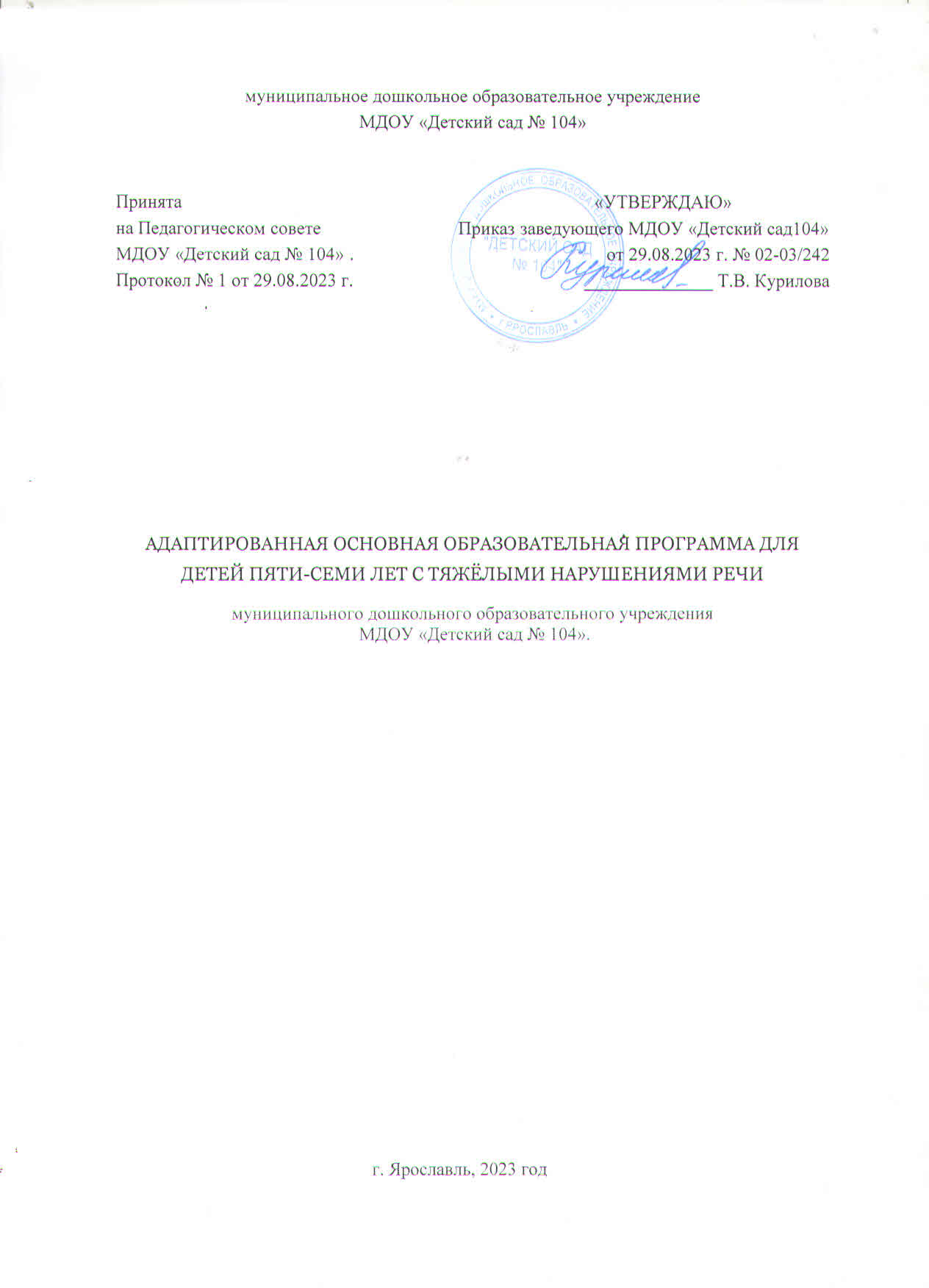  Целевой разделПояснительная запискаЦель и задачи реализации «Программы».Нормативно-правовые документы.Характеристика, значимая для разработки и реализации «Программы».Принципы и подходы к формированию «Программы».Планируемые результаты освоения «Программы»Целевые ориентиры освоение «Программы» детьми 5 – 7 лет (логопедическая работа)Содержательный разделЛогопедическая работа по коррекции тяжёлых нарушений речи детей 5 – 7 летНаправления логопедической работы.Педагогические ориентиры.Подготовительный этап логопедической работы.Основной этап логопедической работы.Организационный разделСтруктура коррекционно-образовательного процессаОбследование речевого развития детей.Типы занятий.Документация учителя-логопеда.Литература.2 Целевой разделПояснительная записка«Программа» обеспечивает непосредственно образовательную деятельность:- в группах компенсирующей направленности для детей с ОВЗ с учётом особенностей их психофизического развития и индивидуальных возможностей, где она обеспечивает работу по коррекции нарушений развития и социальную адаптацию воспитанников с ограниченными возможностями здоровья;- в группах комбинированной направленности в соответствии с образовательной программой дошкольного образования, адаптированной для детей с тяжёлыми нарушениями речи (ТНР) с учётом особенностей их психофизического развития, индивидуальных возможностей, обеспечивающей коррекцию нарушений развития и социальную адаптацию воспитанников с ОВЗ. Дошкольники с тяжёлыми нарушениями речи – это дети с поражением центральной нервной системы,  что обуславливает частое сочетание у них стойкого речевого расстройства с различными особенностями психической деятельности.	«Программа» содержит материал для организации коррекционно-развивающей деятельности с каждой возрастной группой детей. Коррекционная деятельность включает логопедическую работу, соответствующую ФГОС ДО.	В основе «Программы» лежит психолингвистический подход к речевой деятельности как к многокомпонентной структуре, включающей семантический, лексический, морфологический и фонетический компоненты, предполагающей интенсивный пути развития и формирование «чувства языка». Теоретической и методологической основой программы являются: положение Л. С. Выгодского о ведущей роли обучения и воспитания в психическом развитии ребенка; учение Р. Е. Левиной о трех уровнях речевого развития детей и психолого-педагогическом подходе в системе специального обучения; исследования закономерностей развития детской речи в условиях ее нарушения, проведенные Т. Б. Филичевой и Г. В.Чиркиной.Планирование «Программы» составлено на основе:- Образовательной программы  ДОУ разработанной на основе ФГОС ДО, с учётом  примерной основной образовательной программы дошкольного образования «От рождения до школы» под редакцией Н. Е. Вераксы, Т. С.Комаровой, М. А.Васильевой.- Программы Т.Б.Филичевой и  Г.В.Чиркиной « Коррекционное обучение  и  воспитание  детей 5-ти  летнего  возраста с  общим недоразвитием  речи».- Адаптированная примерная основная образовательная программа для дошкольников с тяжёлыми нарушениями речи. Под ред. проф. Л. В. Лопатиной.Кроме того, образовательная деятельность регулируется нормативно-правовымидокументами: - Федеральный  государственный образовательный стандарт дошкольного образования. Приказ  Минобрнауки России от 17.10201 № 1155.- Постановления Главного санитарного врача Российской Федерации от 15. 05. 2013 № 26 г. Москва «Об учреждении СанПин СП 2.4.3648-203- Приказ Министерства образования и науки Российской Федерации (Минобрнауки России) от 30.08.2013 № 1014 г. Москва «Об учреждении порядка организации и осуществления образовательной деятельности по основным общеобразовательным программам – образовательным программам дошкольного  образования».- Типовое положение о специальном (коррекционном) образовательном учреждении для обучающихся, воспитанников с отклонениями в развитии (с дополнениями и изменениями, внесёнными в «Положение» за 2000 – 2005 г.)-   Конвенция о правах ребенка от 20.11.1989г.Цели и задачи реализации «Программы»	Цель реализации «Программы» - проектировании модели коррекционно-развивающей психолого-педагогической работы, максимально обеспечивающей создание условий для развития ребёнка с ТНР. 	Задачи «Программы»:           - помочь специалистам дошкольного образования в психолого-педагогическом    изучении детей с речевыми расстройствами;           - способствовать общему развитию дошкольников с ТНР, коррекция из психофизического развития, подготовке их к обучению к школе;           -  создать благоприятные условия для развития детей в соответствии с их возрастными и индивидуальными особенностями и склонностями. Главным условием является комплексный подход к воспитанию и образованию детей с ТНР, тесной взаимосвязи в работе всех специалистов, воспитателей, участие родителей. Ответственность возлагается на администрацию дошкольной организации (заведующего, старшего воспитателя), ПМПк и попечительский совет родителей.Принципы и подходы к формированию «Программы»Исходя из ФГОС ДО в «Программе» учитываются:возрастная адекватность дошкольного образования;индивидуальные потребности ребёнка с ТНР, связанные с его жизненной ситуацией и состоянием здоровья;построение образовательной деятельности на основе индивидуальных особенностей каждого ребёнка;возможности освоения ребёнком с ТНР «Программы» на разных этапах её реализации;специальные условия для получения образования детьми с ТНР, в том числе использование специальных методов, методических пособий и дидактических материалов, проведения подгрупповых и индивидуальных коррекционных занятий и осуществление квалифицированной коррекции нарушений их развития.Коррекционно-развивающая психолого-педагогическая работа направлена:преодоления нарушений развития различных категорий детей с ТНР, оказание им квалификационной помощи в освоении «Программы»;разностороннее развитие детей с ОВЗ с учётом их возрастных и индивидуальных особенностей.«Программа» строится на основе принципов дошкольного образования, изложенных в ФГОС ДО:-построение образовательной деятельности на основе индивидуальных особенностей детей;4- содействие и сотрудничество детей и взрослых;- сотрудничество организации с семьями;- возрастная адекватность дошкольного образования; - формирование познавательных интересов ребёнка;- учёт этнокультурной ситуации развития детей.Характеристика, значимая для разработки и реализации «Программы»Основной контингент дошкольников с тяжёлым нарушением речи (ТНР) – дети с общим недоразвитием речи III уровня  речевого развития, который характеризуется наличием развёрнутой фразовой речи с выраженными элементами лексико-грамматического и фонетико-фонематического недоразвития. Дети свободно общаются с окружающими, но нуждаются в постоянной помощи родителей, воспитателей, вносящих в их речь соответствующие пояснения.  В самостоятельной речи звуки звучат недостаточно чётко. При этом характерным является следующее:Недифференцированное произнесение свистящих, шипящих звуков аффрикат и соноров (сяпоги, сяйник,сяпля)Замена нескольких звуков другими, более простыми по артикуляции. Чаще это относится к замене соноров (палоход, тотна – сосна, дук – жук).Нестойкое употребление звука, когда в разных словах он произносится различно (паяход – пароход, люка – рука).Смешение звуков. Изолированно произносят звуки верно, а в словах и в предложениях – взаимозаменяют. У детей отмечается нечёткое произнесение звука ы, недостаточное озвончение согласных б, д, г в словах и в предложениях, а также замены и смешения звуков к – г – х – т – д – дь – й .Проявляется фонематическое недоразвитие в несформированности процессов     дифференциации звуков. Недоразвитие фонематического восприятия при выполнении элементарных действий звукового анализа. Отмечаются ошибки в передаче слоговой структуры слов. Правильно повторяют за логопедом сложные слова, в самостоятельной речи – сокращают количество слогов. Ошибки при передача звуконаполняемости слов: перестановки и замены звуков и слогов, сокращение при стечении согласных (саф – шарф).Бедный активный словарь. Это проявляется при изучении предметного, глагольного словаря и словаря признаков. Преобладают лексические ошибки в неправильном употреблении слов в речевом контексте (широкий – большой). Дети не понимают и не могут показать, как перелетать, перепрыгивать, кувыркаться. Не знают названия оттенков цветов (оранжевый, серый, голубой), плохо различают форму предметов. В словаре мало обобщающих понятий. Редко используются антонимы, отсутствуют синонимы. Дети затрудняются в образовании существительных с помощью уменьшительно-ласкательных суффиксов. Много ошибок допускают при употреблении приставочных глаголов.В картине аграмматизма выявляются стойкие ошибки при согласовании прилагательного с существительным в роде и падеже (Я иглаю синей мятей. У меня нет синей мяти). Ошибки в согласовании числительного с существительными (пять руки, руках). Ошибки в употреблении предлогов.При пересказе дети ошибаются в передаче логической последовательности событий, пропускают отдельные звенья, «теряют» действующих лиц.5Рассказ-описание малодоступен для детей: они ограничиваются перечислением отдельных предметов и их частей.Отмечается у детей недостаточная устойчивость внимания, ограниченные возможности его распределения. Снижена вербальная память и продуктивность запоминания. Отстают в развитии наглядно-образной сферы мышления. Отстают в развитии двигательной сферы, что проявляется в недостаточности в виде плохой координации сложных движений, снижение скорости и ловкости выполнения движений. Наблюдаются особенности в формировании мелкой моторике рук. Это проявляется в недостаточной координации пальцев рук.Планируемые результаты освоения «Программы»Целевые ориентиры освоение «Программы» детьми 5 – 6 летЛогопедическая работаРебёнок:- проявляет мотивацию к занятиям;- понимает и употребляет слова, обозначающие названия предметов, действий, признаков, состояний, свойств, качеств;- использует слова в соответствии с коммуникативной ситуацией;- различает словообразовательные модели и грамматические формы слов в импрессивной речи;- использует в речи простейшие виды сложносочинённых предложений с сочинительными союзами;- пересказывает (с помощью взрослого) небольшую сказку, рассказ;- составляет описательный рассказ по вопросам (с помощью взрослого), ориентируясь на игрушки, картинки, из личного опыта;-различает на слух ненарушенные и нарушенные в произношении звуки;- владеет простыми формами фонематического анализа;- использует различные виды интонационных конструкций.Целевые ориентиры освоение «Программы» детьми 6 – 7 лет Логопедическая работа            Ребёнок:            - обладает сформированной мотивацией к школьному обучению;            - усваивает значение новых слов на основе углублённых знаний о предметах и                                             явлениях окружающего мира;- употребляет слова, обозначающие личные характеристики, с эмотивным значением, многозначные; - умеет подбирать  слова с противоположным и сходным значением;- умеет осмысливать образные выражения и объяснять смысл поговорок;- правильно употребляет грамматические формы слова; продуктивные и непродуктивные словообразовательные модели; - умет подбирать однокоренные слова, образовывать сложные слова; - умеет строить простые распространенные предложения; предложения с однокоренными членами; простейшие виды сложносочинённых и сложноподчинённых предложений;  сложноподчинённых предложений с использованием подчинительных союзов; 6- составляет различные виды описательных рассказов, текстов (описание, повествование, с элементами рассуждения) с соблюдением целостности и связности высказывания; - умеет составлять творческие рассказы;- осуществляет слуховую и слухопроизносительную дифференциацию звуков по всем дифференцированным признакам;- владеет простыми формами фонематического анализа, способен осуществлять сложные формы фонематического анализа, операции фонематического синтеза;- владеет понятиями «слово», «слог», «предложение»;- осознаёт слоговое строение слова, осуществляет слоговой анализ и синтез слов (двухсложных с открытыми, закрытыми слогами, трёхсложных с открытыми слогами, односложных);- умеет составлять графические схемы слогов, слов, предложений;- знает печатные буквы (без употребления алфавитных названий), умеет их воспроизводить;- правильно произносит звуки ( в соответствии с онтогенезом);- воспроизводит слова различной звукослоговой структуры.Содержательный разделЛогопедическая работа по коррекции тяжёлых нарушений речи детей 5 – 6 летНаправления логопедической работыЗадача: формировать у детей  способность к усвоению элементарных языковых закономерностей.Содержание логопедических занятий направлено на: совершенствование механизмов сенсомоторного уровня и формирование механизмов языкового уровня речевой деятельности в процессе расширения импрессивного и экспрессивного словаря детей, развитие навыков понимания и употребления грамматических форм слова и словообразовательных моделей, а также различных типов синтаксических конструкций;закрепление  умения детей правильно и отчётливо называть предмет, действия, признаки, качества и состояния, отвечать на вопросы, самостоятельно моделировать собственные речевые высказывания;отработку правильного произношения звуков и правильного воспроизведения звукослоговой структуры слова, обучение элементарным формам  фонематического анализа; развитие коммуникативной функции речи.Педагогические ориентиры:- развивать произвольность мыслительной деятельности детей и формировать её основные компоненты;- способствовать развитию у детей заинтересованности в деятельности, накоплению знаний, формированию навыков самоконтроля; поддерживать эмоциональное состояние детей в течение всего дня;7- совершенствовать кинестетическую и кинетическую  основу движений детей в процессе развития общей, ручной и артикуляционной моторики;расширять возможности понимания детьми речи параллельно с расширением их представлений об окружающей действительности и формированием познавательной деятельности; - обогащать предметный (существительные), предикативный(глаголы) и адъективный (прилагательные) словарь импрессивной и экспрессивной речи;- формировать грамматические стереотипы словоизменения и словообразования в импрессивной и экспрессивной речи;- формировать синтаксические стереотипы и работать над усвоением синтаксических связей в составе предложения;- учить детей включать  в повествование элементы описаний действующих лиц, природы, диалоги героев рассказа, соблюдая последовательность рассказывания;- расширять возможности участие детей в диалоге, формировать их монологическую речь; - осуществлять коррекцию нарушений дыхательной и голосовой функций;Создавать благоприятные условия для последующего формирования функций фонематической системы;- осуществлять коррекцию нарушений фонетической стороны речи, развивать фонематические процессы.Подготовительный этап логопедической работыФормирование  произвольного слухового и зрительного  восприятия, внимания и памяти, зрительно-пространственных представлений.- Закрепление усвоенных ранее и формирование новых представлений об объёмных и плоскостных геометрических фигурах и формах предметов.- Закрепление названий, усвоенных ранее величин и их параметров.- Освоение оттенков новых цветов (розовый, голубой, коричневый, оранжевый).- Различение предметов по цвету. Обозначение цвета предмета словом. - Выделение одновременно двух (затем трёх) свойств фигур, предметов (форма – цвет, величина – цвет, форма – цвет – величина).- Обучение определению пространственных отношений. - Выделение ведущей руки и ориентировка в схеме собственного тела. - Обучение определению расположения предмета по отношению к себе, ориентировке на плоскости.- Совершенствовать умения слушать и ориентироваться в звуках окружающего мира, различать звуки по силе и высоте.Формирование кинестетической и кинетической основы движений в процессе развития общей, ручной и артикуляционной моторики. - Развитие основных качеств движений: объёма, точности, темпа, активности, координации.- Развитие кинестетической организации пальцев рук на основе зрительного восприятия.- Подготовка артикуляционного  аппарата к формированию правильного звукопроизношения с помощью специальных методов.- Формирование  кинестетической основы артикуляционных движений.8- Формирование нормативных артикуляционных укладов звуков в процессе нахождения и удержания необходимой артикуляционной позы.- Формирование кинетической основы артикуляционных движений в процессе развития орального праксиса при выполнении последовательно организованных движений (специальные комплексы артикуляционной гимнастики).- Развитие движений мимической мускулатуры по подражанию и словесной инструкции.- Развитие произвольности мыслительных операций (умения слушать, понимать и чётко выполнять указания взрослого, действовать в соответствии с правилом, использовать образец). - Развитие операций анализа, синтеза, сравнения, обобщения, классификации.- Формирование наглядно-образных представлений, обучение  воссозданию на основе зрительного соотнесения частей (составление целого из частей и т.д.)- Развитие способностей на основе анализа ситуаций устанавливать причинно-следственные зависимости, делать обобщение («Последовательные картинки», «Времена года»). - Формирование умения составлять рассказ по серии последовательных картинок, вербально обосновав своё решение.- Обучение пониманию смысла загадок с использованием наглядной опоры.Формирование слухозрительного и слухомоторного взаимодействия в процессе восприятия и воспроизведения ритмических структур.- Обучение восприятию, оценке ритмов и их воспроизведению по образцу и по словесной инструкции (до пяти ритмических сигналов: //; ///; ////).- Обучение восприятию и оценке ритмических движений, разделённых длинными и короткими паузами (// //; / //; // /; /// /).Формирование сенсорно-перцептивного уровня восприятия (в работе с детьми с дизартрией). - Обучение распознаванию звуков речи, развитие стимулирующей функции речеслухового анализатора. - Обучение умению правильно слушать и слышать речевой материал.- Создание благоприятных условий для последующего формирования фонематических функций. Основной этап логопедической работыФормирование предметного, предикативного и адъективного словаря импрессивной речи.- Усвоение бытового словаря, природоведческого словаря, лексики, обозначающей время, пространство, количество.- Совершенствование понимания вопросов косвенных падежей существительных.- Дифференциация в импрессивной речи форм существительных единственного и множественного числа, мужского, женского и среднего рода «Покажи, где гриб, где грибы».- Дифференциация в импрессивной речи глаголов прошедшего времени по родам «Покажи, кто упал (упала, упало)».9- Дифференциация в импрессивной речи глаголов в форме единственного и множественного числа прошедшего времени «Покажи, кто рисовал (рисовали)». - Обучение пониманию глаголов совершенного и несовершенного вида «Покажи, где мальчик рисует ракету, где нарисовал ракету».- Дифференциация в импрессивной речи грамматических форм прилагательных: «Покажи то, про что можно сказать большой (большая, большое, большие)» «….голубая, голубое, голубые»- Совершенствование понимания предложных конструкций с предлогами в, из, на, под, за, у, с, около, пере, от, к, по, из-под, из-за (по картинкам).- Обучение различению предлогов в – из, над – под, к –от, на – с. - Совершенствование навыков понимания уменьшительно-ласкательных суффиксов (-ик-, -ок-, -чик-, -очк-, -ечк-); (-оньк-, еньк-, -онок-, -енок-, -ышек-,-ушк-, -ишк-).- Формирование понимания значения приставок: в-, вы-, при-, на- и их различение (в – вы, на – вы, вы –при).- Совершенствование навыков понимания вопросов по сюжетной картинке, по прочитанной сказке, рассказу (с использованием иллюстраций).Формирование предметного, предикативного и адъективного словаря экспрессивной речи.- Расширение словаря экспрессивной речи, уточнение значения слов, обозначающих названия предметов, действий, состояний, признаков, свойств и качеств (цвет, форма, величина,  вкус).- Введение в лексикон детей слов, обозначающих элементарные понятия, выделенные на основе различения и обобщения предметов по существенным признакам, а также слов, выражающих видовые (названия отдельных предметов), родовые (фрукты, посуда, игрушки) и отвлечённые обобщённые понятия (добро, зло, красота).- Закрепление в словаре экспрессивной речи числительных один, два, три и введение – четыре, пять.- Обучение умению осознанно использовать слова в соответствии с контекстом высказывания.Формирование грамматических стереотипов словоизменения и словообразования в экспрессивной речи.- Совершенствование навыков употребления форм единственного и множественного числа существительных мужского и женского  рода в именительном падеже с окончаниями -ы (шар – шары), -и (кошка –кошки), -а (дом – дома). - Обучение  употреблению форм единственного и множественного числа среднего рода в именительном падеже с окончаниям –а (зеркало – зеркала)- Совершенствование навыков изменения существительных мужского и женского  рода единственного числа по падежам без предлогов и с предлогами; среднего рода без предлогов.- Обучение правильному употреблению несклоняемых существительных (пальто, кино, домино, какао, лото)- Обучение правильному употреблению  глаголов совершенного и несовершенного вида (рисовал – нарисовал).10- Обучение  согласованию прилагательных с существительными мужского и женского  рода множественного числа в именительном и косвенных падежах (голубые шары, голубых шаров); среднего рода (большое окно, больших окон).-  Обучение правильному употреблению  словосочетаний: количественное числительное два, пять и существительное два шара, пять шаров; две пчелы, пять пчёл; два пера, пять перьев.- Совершенствование навыков правильного употребления предложных конструкций с предлогами  в, из, на, под, за, у, с, около, пере, от, к, по, из-под, из-за и навыка различению предлогов в – из, над – под, к – от, на – с. - Совершенствование навыков употребления словообразовательных моделей:* существительных, образованных  с помощью  уменьшительно-ласкательных суффиксов (-ик-, -ок-, -чик-, -очк-, -ечк-); (-оньк-, еньк-, -онок-, -енок-, -ышек-,-ушк-, -ишк-);* звукоподражательных глаголов (ворона каркает, кошка мяукает, воробей чирикает, петух кукарекает, курица кудахчет);* глаголов, образованных от существительных: мыло – мылит, краска – красит, учитель – учит, строитель – строит);* глаголов, образованных с помощью приставок в-, вы-, на-, при-;* притяжательных прилагательных образованных с помощью суффикса –ин- (мамина кофта, папина газета), -и- без чередования (лисий, рыбий); * относительных  прилагательных с суффиксами: -ов-, -ев-, -н-, -ан-, -енн- (шерстяной, банановый, соломенный)Формирование синтаксической структуры предложения.- Развитие умения правильно строить простые распространенные предложения, согласовывать слова в предложении. - Обучению распространению предложений за счёт однородных членов.- Обучению употреблению простейших видов сложносочинённых и сложноподчинённых предложений с использованием сочинительных союзов (а, но, и) и подчинительных союзов (что, чтобы).Формирование связной речи.- Обучению пересказу хорошо знакомых  и незнакомых сказок и рассказов.- Обучение самостоятельному описанию описательных рассказов. - Обучение составлению повествовательных рассказов по серии сюжетных картинок (по вопросам, по образцу, по плану и самостоятельно).- Обучение составлению рассказа из личного опыта.Коррекция нарушений фонематической стороны речи.- Уточнение произношения гласных и согласных звуков раннего онтогенеза. В случае дефектного произнесения – формирования правильного артикуляционного уклада и закрепление этих звуков.- Формирование правильной артикуляции отсутствующих или нарушенных в произнесении согласных звуков позднего онтогенеза, их автоматизация и дифференциация.- Формирование умения осуществлять слуховую и слухо-произносительную дифференциацию не нарушенных в произношении звуков, а в дальнейшем – звуков, в отношении которых проводилась коррекционная работа.- Развитие простых форм фонематического анализа: выделение ударного гласного в начале слова; выделение звука из слова; определение последнего и и первого звуков в слове.11- Формирование фонематических представлений (подбор картинок на зад. звук).- Обучение правильному воспроизведению звукослоговой структуры слов.- Формирование общих представлений о выразительности речи. Ознакомление с повествовательной, вопросительной, восклицательной интонацией. Коррекция нарушений движений артикуляционного аппарата, дыхательной и голосовой функций. - Развитие орального праксиса в процессе выполнения специальных артикуляционных упражнений. - Отработка объёма, силы, точности, координации произвольных артикуляционных движений.- Формирование и закрепление физиологического дыхания.- Формирование речевого дыхания. Постепенное удлинение речевого выдоха при произнесении слов (сначала малослоговых, затем многослоговых, сначало с ударением на первый слог, затем с изменением места ударения). Постепенное удлинение речевого выдоха при распространении фразы.- Развитие основных акустических характеристик голоса (сила, тембр, высота). Формирование мягкой атаки голоса.Логопедическая работа по коррекции тяжёлых нарушений речи детей 6 – 7 летНаправления логопедической работыЗадача: развитие связной речи детей на основе дальнейшего расширения и уточнения словаря импрессивной и экспрессивной речи, возможности дифференцированного употребления грамматических форм слова и словообразовательных моделей (параллельно с формированием звукопроизношения и звукопроизносительных дифференцировок), различных синтаксических конструкций.Содержание логопедических занятий направлено на: совершенствование механизмов языкового уровня речевой деятельности; переработку накопленных знаний, формирование умений устанавливать причинно-следственные связи между событиями и явлениями;расширение и уточнения понятий и представлений, словаря импрессивной и экспрессивной речи;совершенствование анализа и синтеза звукового состава слова, формирование способностей к осуществлению более сложных фонематического анализа;накопление и осознание языковых явлений, формирование языковых обобщений;изучение детьми звукобуквенного состава слова;развитие звукового анализа и синтеза на уровне предложения и слова (слогового);знакомство с элементарными правилами грамматики и правописания. Педагогические ориентиры:- работать  над совершенствованием процессов слухового и  зрительного восприятия, внимания, памяти, мыслительных операций анализа, синтеза, сравнения, обобщения, классификации; 12                 - развивать общую, ручную, артикуляционную моторику;- расширять возможности понимания детьми речи параллельно с расширением их представлений об окружающей действительности и формированием познавательной деятельности; - расширять объём импрессивной и экспрессивной речи, уточнять предметный (существительные), предикативный (глаголы) и адъективный (прилагательные) словарь; - вести работу семантической структуры слова, организации семантических полей;- совершенствовать восприятие, дифференциацию и навыки употребления детьми грамматических форм слова и словообразовательных моделей, различных типов синтаксических конструкций;- совершенствовать навыки связной речи детей;- вести работу по коррекции нарушений фонематической стороны речи, по развитию фонематических процессов;- формировать мотивацию детей к школьному обучению, учить их основам грамоты.Подготовительный этап логопедической работыФормирование  произвольного слухового и зрительного  восприятия, внимания и памяти, зрительно-пространственных представлений.- Закрепление усвоенных ранее объёмных и плоскостных геометрических фигур и форм предметов. Освоение – ромба, прямоугольника, трапеции, куба, пирамиды. Обозначение формы геометрических фигур и предметов словом.- Закрепление названий, усвоенных ранее величин. Обучение упорядочению групп предметов (до 10) по возрастанию и убыванию величин. Обозначение величины предметов словом.- Закрепление усвоенных цветов. Освоение оттенков новых цветов (фиолетовый, серый) и цветовых оттенков (тёмно-коричневый, светло-коричневый). Обучение различению предметов по цвету и  цветовым оттенкам. Обозначение цвета цветовых оттенков словом. - Обучение классификации предметов и их объединению во множество по трём-четырём признакам. - Совершенствование навыка определения пространственных отношений. Обучение определению пространственного расположения между предметами. Обозначение пространственного расположения предметов словом. Обучение узнаванию контурных, перечёркнутых, наложенных друг на друга изображений. Обучению восприятию и узнаванию предметов, картинок по их наименованию (организация восприятия по слову).- Расширения объёма зрительной, слуховой и слухоречевой памяти. Формирование кинестетической и кинетической основы движений в процессе развития общей, ручной и артикуляционной моторики. - Обучение выполнению сложных двигательных программ.- Совершенствование кинестетической основы движений пальцев рук по словесной инструкции.- Развитие кинестетической основы движений пальцев рук в процессе выполнения последовательно организованных движений и конструктивного праксиса. 13- Совершенствование кинестетической основы артикуляционных движений и формирование нормативных артикуляционных укладов звуков.- Развитие кинестетической основы артикуляционных движений.- Формирование  кинестетической основы артикуляционных движений.- Развитие движений мимической мускулатуры по подражанию и словесной инструкции.Формирование мыслительных операций анализа, синтеза, сравнения, обобщения, классификации.- Формирование логического мышления.- Развитие анализа, сравнения, способности выделять существенные признаки и мысленно обобщать их по принципу аналогии. - Обучение активной поисковой деятельности.- Обучение самостоятельному определению существенного признака. - Формирование конкретны, родовых, видовых понятий и общих представлений различной степени обобщённости.- Учить обобщать конкретные понятия с помощью родовых понятий, через абстрактное родовое понятие, через выделение различия и сходство («Назови одним словом», «Сравни предметы»).- Обучение мысленному установлению связей, объединению предметов, их частей или признаков («Сложи картинку»).- Формировать умения устанавливать причинно-следственные зависимости.- Обучение пониманию иносказательного смысла загадок без использования наглядной опоры. Формирование слухозрительного и слухомоторного взаимодействия в процессе восприятия и воспроизведения ритмических структур.- Обучение восприятию, оценке ритмов по словесной инструкции (до шести ритмических сигналов) без опоры на зрительное восприятие.- Формирование понятий «длинное», «короткое», «громкое» и «тихое» звучание с использованием музыкальных инструментов.- Обучение обозначению различных по длительности и громкости звучаний графическими знаками.- Обучение восприятию, оценке неакцентированных и акцентированных ритмических структур и их воспроизведению по образцу и по речевой инструкции: /// ///; // ///; / - ; - /; // - - ; - - //; -/-/ (где / -громкий удар, - - тихий звук); ____.; …___;.___.___ (где ____ длинное звучание,  . ___ короткое звучание).Формирование сенсорно-перцептивного уровня восприятия (в работе с детьми с дизартрией). - Совершенствование распознавания звуков, направленного восприятия звучания речи. Обучение детей умению правильно слушать и слышать речевой материал.- Формирование чёткого слухового образа звука. Основной этап логопедической работы Расширение пассивного словаря, развитие  импрессивной речи в процессе восприятия и дифференциации грамматических форм словоизменения и словообразовательных моделей, различных типов синтаксических конструкций.14       - Обучение различению в импрессивной речи возвратных и невозвратных глаголов («Покажи, кто моет, кто моется»).       - Обучение различению предлогов за – перед, за – у, под – из-за, за – из-за, около – перед, из-за – из-под.       - Обучение различению предлогов со значением местоположения и направления действия (висит в шкафу – пошёл в лес) с использованием графических схем.       - Формирование понимания значения непродуктивных суффиксов: -ник, ниц, инк («Покажи, где чай, а где чайник»).        - Формирование понимания суффиксов со значением «очень большой»: -ищ, -ин- «Покажи, где нос, а где носище».       - Дифференциация уменьшительно-ласкательных суффиксов и суффиксов со значением «очень большой» (Покажи, где лапка, где лапище»).      -Совершенствования понимания значения приставок в-, вы-, при-, на-и их различия.       - Формирование понимания значений приставок с-, у-, под-, от-, за-, по-, пере-, до- и их различия.      - Обучение детей пониманию логико-грамматических конструкций: сравнительных (Муха больше слона, слон больше мухи); активных (Ваня нарисовал Петю); пассивных (Петя нарисован Ваней).     - Совершенствование понимания вопросов по сюжетной картинке, по прочитанной сказке, рассказу (с использованием иллюстраций).Формирование предметного, предикативного и адъективного словаря экспрессивной речи.- Обучение  умению подбирать слова с противоположным (сильный – слабый, стоять – бежать, далеко – близко) и сходным (весёлый – радостный, прыгать – скакать, грустно – печально) значением.- Обучению использования слов, обозначающих материал (дерево, металл,стекло, ткань, пластмасса, резина).- Обучение осмыслению образных выражений в загадках, объяснению смысла поговорок.- Формировать умения употреблять слова, обозначающие личностные характеристики (честный, честность, скромный, скромность, хитрый, хитрость, ленивый, лень); с эмотивным значением (радостный, равнодушный, горе, ухмыляться); многозначные слова (ножка стула – ножка гриба, ушко ребёнка – ушко иголки).- Закрепление в словаре экспрессивной речи числительных один, два, три и введение – четыре, пять, шесть, семь, восемь, девять, десять.- Совершенствование навыка осознанного употребления слов и словосочетаний в соответствии с контекстом высказывания.Формирование грамматических стереотипов словоизменения и словообразования в экспрессивной речи.- Совершенствование навыков употребления форм единственного и множественного числа существительных мужского и женского  рода в именительном падеже и косвенных падежах с окончаниями без предлога и с предлогом.- Обучение  употреблению форм единственного и множественного числа среднего рода в именительном падеже с окончаниям –а (зеркало – зеркала).15- Совершенствование навыков изменения существительных мужского и женского  рода единственного числа по падежам без предлогов и с предлогами; среднего рода без предлогов.- Обучение правильному употреблению несклоняемых существительных (пальто, кино, домино, какао, лото)- Совершенствование навыков употребления  глаголов в форме изъявительного наклонения единственного и множественного числа настоящего времени, форм рода и числа глаголов прошедшего времени, глаголов совершенного и несовершенного вида. Обучение правильному  употреблению и различению в экспрессивной речи возвратных и невозвратных глаголов (моет – моется, одевает – одевается, причёсывает – причёсывается).- Совершенствование навыков употребления   словосочетаний: количественное числительное два, пять и существительное два шара, пять шаров; две пчелы, пять пчёл; два пера, пять перьев.- Совершенствование навыков различению предлогов за – перед, за – у, под – из-под, за – из-за, около – перед, из-за – из-под. - Обучение правильному употреблению  существительных, образованных с помощью непродуктивных суффиксов (-ниц-, инк-, ник-, -ин-, иц-, -ец-).- Совершенствование навыков употребления  глаголов, образованных с помощью приставок в-, вы-, на-, при-, от-, за-, по-, пре-, до-, с-, у-, под-.- Притяжательных прилагательных образованных с помощью суффикса –ин- (мамина кофта, папина газета), -и- без чередования (лисий, рыбий); с суффиксом и- (волк – волчий, медведь – медвежий)- Относительных  прилагательных с суффиксами: -ов-, -ев-, -н-, -ан-, -енн- (шерстяной, банановый, соломенный).- Качественных прилагательных, образованных с помощью суффиксов ив-, чив- лив-, оват-, еньк- (красивый, улыбчивый, дождливый, хитроватый, беленький).- Обучение подбору однокоренных слов (зима – зимний, зимовье, перезимовать, зимующие, зимушка).- Обучение образованию сложных слов (снегопад, мясорубка, чёрноглазый, остроумный).Формирование синтаксической структуры предложения.- Развитие умения правильно строить простые распространенные предложения, предложения с однородными членами, простейшие виды сложносочинённых и сложноподчинённых предложений.- Обучению употреблению сложноподчинённых предложений с использованием подчинительных союзов (потому что, если, когда, так как).Формирование связной речи.- Обучению пересказу хорошо знакомых  и незнакомых сказок и рассказов.- Обучение самостоятельному описанию описательных рассказов (по игрушке, картинам, на темы из личного опыта). - Обучение составлению различных типов текстов (описание, повествование, с элементами рассуждения) - Обучение творческому рассказыванию. 16Коррекция нарушений фонематической стороны речи.- Уточнение произношения гласных и согласных звуков раннего онтогенеза. В случае дефектного произнесения – формирования правильного артикуляционного уклада и закрепление этих звуков.- Формирование правильной артикуляции отсутствующих или нарушенных в произнесении согласных звуков позднего онтогенеза, их автоматизация и дифференциация.- Формирование умения осуществлять слуховую и слухо-произносительную дифференциацию не нарушенных в произношении звуков, а в дальнейшем – звуков, в отношении которых проводилась коррекционная работа.- Развитие простых форм фонематического анализа: выделение ударного гласного в начале слова; выделение звука из слова; определение последнего и и первого звуков в слове.- Совершенствование навыка фонематического анализа и синтеза звукосочетаний (типа АУ) и слов (типа ум).- Совершенствование фонематических представлений (подбор картинок на зад. звук).- Формирование способностей осуществлять сложные формы фонематического анализа: определять местоположения звука в слове (начало, середина, конец); последовательность и количество звуков в словах (мак, дом, суп, каша, лужа, шкаф, кошка) – с учётом поэтапного формирования умственных действий (по П. Я. Гальперину).- Обучение осуществлению фонематического анализа.- Знакомство детей с понятиями «слог» (как часть слова), и «слово».- Формирование осознания принципа слогового строения слова:*умения слышать гласные в слове,*называть количество слогов,*определять их последовательность,*составлять слова из заданных слогов.-  Совершенствование навыков воспроизведению звукослоговой структуры слов.Коррекция нарушений движений артикуляционного аппарата, дыхательной и голосовой функций. - Развитие орального праксиса в процессе выполнения специальных артикуляционных упражнений. - Отработка объёма, силы, точности, координации произвольных артикуляционных движений.- Формирование и закрепление физиологического дыхания.- Формирование речевого дыхания. Постепенное удлинение речевого выдоха при произнесении слов (сначала малослоговых, затем многослоговых, сначала с ударением на первый слог, затем с изменением места ударения). Постепенное удлинение речевого выдоха при распространении фразы.- Развитие основных акустических характеристик голоса (сила, тембр, высота).- Формирование мягкой атаки голоса. 17Обучение грамоте.   - Формирование мотивации к школьному обучению.    - Знакомство с понятием «предложение».              - Обучение составлению графических схем  предложения (простое двусоставное                    предложение без предлога, простое предложение  из трёх-четырёх слов без                предлога, простое предложение  из трёх-четырёх с  предлогом).              - Обучение составлению графических схем  слогов, слов.              - Развитие звукового анализа и синтеза.              - Знакомство с печатными буквами А, У, О, М, П, Т, К, Э Н, Х, Ы, Ф, Б Д, Г,В, Л,                  И, С, З, Ш, Ж. Щ, Р, Ц, Ч (без употребления алфавитных названий).              - Обучение графическому начертанию печатных букв.              - Составление, печатание и чтение:              1)  сочетаний из двух букв, обозначающих гласные (АУ)                2)  сочетаний гласных с согласным в обратном слоге (УТ)              3)  сочетаний согласных с гласным в прямом слоге (МА)              4)  односложных слов по типу СГС (КОТ)              5)  двухсложных и трёхсложных слов, состоящих из открытых слогов (ПАПА,                   АЛИСА)  6)  двухсложных и трёхсложных слов, состоящих из открытых и закрытых слогов                   (ЗАМОК, ПАУК, ПАУЧОК)              7)  двухсложных слов со стечением согласных (ШУТКА)              8)  трёхсложных слов со стечением согласных (КАПУСТА)              9)  предложений из двух-четырёх слов без предлога и с предлогом                   Ира мала. У Иры шар. Рита мыла раму. Жора и Рома играли.Организационный разделСтруктура коррекционно-образовательного процессаКоррекционно-образовательная деятельность с детьми по «Программе» рассчитана на пятидневную рабочую неделю. Продолжительностью учебного года – с 1 сентября по 30 мая. Четыре недели в году (две в начале сентября и две в конце мая) отводятся на обследование речевого развития детей по методике Е. А. Стребелевой. Обследование уровня  развития речи  проводится по определённым параметрам, которые выстроены с учётом возрастных психологических особенностей детей, имеющих отклонения в развитии. Выполненные действия ребёнком фиксируются в протоколе. Затем интерпретируются полученные  данные, и заполняется речевая карта. К ней прикладывается лист «План индивидуальной коррекционной работы и динамика речевого развития».В процессе логопедической работы  проводятся  типы занятий: подгрупповые, индивидуальные. Система обучения строится на основе  «Программы коррекционного обучения и воспитания детей с общим недоразвитием речи 5–го и 6-го года жизни» Т. Б. Филичева, Г. В. Чиркина. Во второй половине дня выделяется 30 минут на коррекционную работу воспитателя с подгруппой или отдельными детьми по заданию логопеда.18Структура  занятий включает в себя:I период обучения (сентябрь, октябрь, ноябрь)Подгрупповые занятия по формированию лексико-грамматических средств языка и развитию связной речи проводятся 2 раза в неделю (понедельник, четверг). 13 – 14 занятий выделяется на словарную и грамматическую работу. На формирование первоначальных навыков связной речи отводится 6 – 7 занятий.Подгрупповые занятия по формированию фонетической стороны речи проводятся 2 раза в неделю (среда, пятница). II период обучения (декабрь, январь, февраль)Подгрупповые занятия по формированию лексико-грамматических средств языка и развитию связной речи проводятся 2 раза в неделю (понедельник, четверг).Подгрупповые занятия по формированию фонетической стороны речи 2 раза в неделю (среда, пятница). В пятницу 1 – занятие по обучению грамоте (дети 6 – 7 лет).III период обучения (март, апрель, май)Подгрупповые занятия по формированию лексико-грамматических средств языка и развитию связной речи проводятся 2 раза в неделю. Подгрупповые занятия по формированию фонетической стороны речи проводятся 2 раза в неделю (среда, пятница). В пятницу 2 – занятие по обучению грамоте (дети 6 – 7 лет).Индивидуальные занятия носят опережающий характер и готовят детей к усвоению усложнённого фонетического и лексико-грамматического материала на подгрупповых занятиях.Задачи и содержание индивидуальных занятий:Развитие артикуляционного праксиса.Фонационные упражнения.Уточнение артикуляции правильно произносимых звуков в различных звукослоговых  сочетаниях.Вызывание и постановка отсутствующих звуков или коррекция искажённых звуков. Первоначальный этап автоматизации исправленных звуков в облегчённых  фонетических условиях.Основная цель индивидуальных занятий – первоначальное закрепление поставленных логопедом звуков в различных фонетических условиях. Организуют их для трёх-четырёх детей, имеющих однотипные нарушения звуковой стороны речи.19Осуществляют:- закрепление навыков произношения изученных звуков;- отработку навыков восприятия и воспроизведения сложных слоговых структур, состоящих из правильно произносимых звуков;- воспитание готовности к звуковому анализу и синтезу слов, состоящих из правильно произносимых звуков;- расширение  лексического запаса в процессе закрепления поставленных ранее звуков;- закрепление грамматических категорий с учётом исправленных на индивидуальных занятиях звуков. Индивидуальная работа включает:а) закрепление и автоматизация навыков правильного произношения имеющихся в речи детей звуков;б) постановку отсутствующих в речи ребёнка звуков, которая осуществляется общепринятыми в логопедии методами. Постановке звуков предшествует, подготовительные артикуляционные упражнения для выработки дыхательной струи.  При этом максимально используют зрение, осязание и кинестетические ощущения. Логопедические занятия по формированию лексико-грамматических средств языка и развитию связной речи строятся с учётом требований как общей дошкольной, так и специальной педагогики.  Логопеду следует чётко:определить тему и цель занятий;выделить предметный, глагольный словарь, словарь признаков, которые дети должны усвоить в активной речи;отобрать лексический и грамматический материал с учётом темы и цели занятий, этапа коррекционного обучения, индивидуального подхода к речевым и психическим возможностям детей;обозначить основные этапы занятия, показав их взаимосвязь и взаимообусловленность, и сформулировать цель каждого этапа;обеспечить постепенное усложнение речевых и речемыслительных заданий;включить в занятия разнообразные игровые  и дидактические упражнения с элементами соревнования, контроля своих действий и действий товарищей;при отборе программного материала учитывать зон ближайшего развития дошкольника, потенциальные возможности, для развития мыслительной деятельности, сложных форм восприятия, воображения;предусмотреть  приёмы, обеспечивающие при индивидуальном подходе к детям вовлечение их в активную работу и в познавательную деятельность; включить в занятие регулярное повторение усвоенного речевого материала.Занятия по формированию фонетической стороны речи (дети 5 – 6 лет) включают несколько этапов. Все они тесно связаны между собой и взаимообусловлены.I этап. Закрепление правильного произношения изучаемого звука. При подборе лексического материала необходимо предусмотреть  его разнообразие, насыщенность изучаемым звуком, при этом исключить по возможности дефектные и смешиваемые звуки.	20II этап. Дифференциация звуков (на слух и в произношении). Процесс овладения детьми произношением предусматривает активную мотивационно насыщенную познавательную работу по наблюдению над звуками речи, словами, морфологическими элементами.III этап. Подготовка к овладению грамотой. В процессе овладения фонетической стороной речи в занятия постепенно включают упражнения детей осознанному анализу и синтезу звукового состава слова. Развитие выделять звуки из разных позиций в слове, в свою очередь, помогает восполнить пробелы фонетического развития. Система упражнений по подготовке детей к обучению грамоте начинается с выделения звука в слове и заканчивается анализом и синтезом односложных слов. Занятия по формированию фонетической стороны речи и подготовке к обучению грамоте (дети 6 – 7 лет).Задачи: Сформировать у детей систему чётко различаемых, противопоставленных друг другу фонем;Научить их произносить слова различной слоговой сложности;Научить детей свободно пользоваться приобретёнными навыками в самостоятельной речи.I этап. Специальными логопедическими приёмами исправляется произношение дефектных звуков и уточняется артикуляция имеющихся. Выработка правильных артикуляционных навыков.II этап. Развитие фонематического восприятия и слуховой памяти, т.е. дети учатся вслушиваться в речь, различать и воспроизводить их звуковые элементы, запоминать воспринятый на слух материал, сравнивать звучание чужой речи с собственной. Детей учат делить слова на слоги. Составлять схемы односложных, двухсложных, трёхсложных слов. III этап. Развитие артикуляционных навыков и фонематического восприятия одновременно с развитием анализа и синтеза звукового состава речи. Упражнения в звуковом анализе и синтезе с опорой на чёткие кинестетические и слуховые ощущения. Дети овладевают полным звуко-слоговым анализом односложных трёхзвуковых (типа мак) и двусложных (типа зубы) слов, составляют соответствующие схемы. В схемах обозначают не только слова и слоги, но и звуки. Дети узнают, что в слове столько слогов, сколько гласных звуков. Документация учителя-логопедаНа протяжении учебного года логопед оформляет документацию:Журнал учёта посещаемости логопедических занятий детьми.Списки детей, с указанием возраста и характера речевого нарушения.График работы учителя-логопеда, утверждённый руководителем МДОУ.Расписание занятий, заверенное заведующим МДОУ.Протоколы  речевого обследования (на начало и на конец учебного года); Речевая карта на каждого ребёнка. Индивидуальной план коррекционной работы на каждого ребёнкаПерспективное планирование логопедических занятий.Календарное планирование  подгрупповых занятий.21Индивидуальные тетради на каждого ребёнка.Документация (тетрадь) для вечерних занятий воспитателя по заданию логопеда.Перспективный творческий  план работы с детьми, родителями, воспитателями и    специалистами.Годовой отчёт о результатах коррекционного процесса. Литература.ДиагностическаяВолкова Г. А. Методика психолого-педагогического обследования детей с нарушением речи. Вопросы дифференциальной диагностики: Учебно-методическое пособие.Жукова Н. С. И др. ЛОГОПЕДИЯ. Преодоления общего недоразвития речи у дошкольников: Кн.для логопеда / Н. С. Жукова, Е. Н. Мастюкова, Т. Б. Филичева. Екатеринбург: Изд-во АРД ЛТД, 1998Косинова Е. М. Логопедические тесты на соответствие речевого развития вашего ребёнка его возрасту/ Е. М. Косинова. – М.: ОЛИСС, Эксмо, 2006.Коррекция речевых и неречевых расстройств у дошкольников: диагностика, занятия, упражнения, игры/ авт.-сост.Н. П. Мещерякова, Е. В. Зубович, С. В.  Леонтьева. – Изд.2-е. – Волгоград: Учитель, 2011Новоторцева Н. В Логопедическое сопровождение речевого развития детей дошкольного возраста (диагностический этап): учебное пособиеПсихолого-педагогическая диагностика развития детей  раннего и дошкольного возраста: метод. пособие: с прил. альбома «Нагляд. Материал для обследования детей» Е. А. Стребелева.УчебнаяАгранович З. Е. В помощь логопедам и родителям. Сборник домашних заданий  для преодоления недоразвития фонематической стороны речи у старших дошкольников. -  СПб.: « ДЕТСТВО-ПРЕСС», 2004.Агранович З. Е.  Сборник домашних заданий в помощь логопедам и родителям для преодоления лексико-грамматического недоразвития речи у дошкольников с ОНР. -  СПб.: « ДЕТСТВО-ПРЕСС», 2004.Г. А. Киселёва «Книжка-учишка» альбом игровых упражнений для развития речи и графических навыков у детей 4-6 лет».В. И. Селивёрстов. Речевые игры с детьми.Дунаева Н. Ю., Зяблова С. В. Учимся произносить звуки. Весёлая школа. И. Н. Шевченко. Конспекты занятий по развитию фонетико-фонематической стороны речи у дошкольников.Пожиленко Е. А. Артикуляционная гимнастика: Методические рекомендации по развитию моторики, дыхания и голоса у детей дошкольного возраста. -  СПб.: КАРО, 2004.И. Н. Шевченко. Конспекты занятий по развитию фонетико-фонематической стороны речи у дошкольников.22Коноваленко В. В., Коноваленко С. В. Фронтальные логопедические занятия в старшей группе для детей с общим и недоразвитием речи (3-й уровень).Лопухина И. С. Логопедия: Звуки, буквы и слова. В 2-х ч. -  СПб.: Дельта, 1998.Нищева Н. В. Система коррекционной работы в логопедической группе для детей с общим недоразвитием речи.Новоторцева Н. В. Первые шаги в освоении письма: Обучение грамоте в детском саду: Популярные пособия для родителей и педагогов. -  СПб.: КАРО, 2005.С. Н. Сазонова. Развитие речи дошкольников с общим и недоразвитием речи.Т. А. Ткаченко. Учим говорить правильно. Система коррекции общего недоразвития речи у детей 5 и 6 лет.Т. А Ткаченко. Логопедические упражнения.Успенская Л. П., Успенский М. Б. Учитесь правильно говорить: Книга для учащихся. В 2-х ч. – М.: Просвещение, 1992.Филичева Т. Б., Соболева А. Р. Развитие речи дошкольника: Методическое пособие с иллюстрациями Кучмезова Н. В., Лигостаева И. А. Формирование элементарных навыков звукопроизношения у ребёнка с ОВЗ: Методические рекомендации.Фомичёва М. Ф. Воспитание у детей правильного произношения. М., «Просвещение», 1971.Фадеева Ю. А., Пичугина Г. А. В мире слов, букв и звуков: Речевые игры на автоматизацию звуков. – М.: ТЦ Сфера, 2017. Яковлева Н. Н. Фольклорный материал для дифференциации и автоматизации звуков.23Индивидуальный образовательный маршрут (по Л. В. Лопатиной)Ф. И. ребёнка___________________________________________период___________Учитель-логопед:Дата:Результаты работы  (по индивидуальному образовательному маршруту)Ф. И. ребёнка________________________________________________период__________________Учитель-логопед:Дата:Содержание работы логопеда и воспитателя и на период ________________Ф. И. ребёнка, возраст ___________________________    Группа:  __________________    Учитель-логопед:Воспитатели:АДАПТИРОВАННАЯ коррекционно-развивающая ПРОГРАММА для детей младшего  и среднего дошкольного возраста с тяжёлыми нарушениями речиМуниципальное дошкольное образовательное учреждение МДОУ «Детский сад № 104».Учитель-логопед Юдина Ирина Алексеевна2018 гОГЛАВЛЕНИЕ Целевой разделПояснительная запискаЦель и задачи реализации «Программы».Нормативно-правовые документы.Характеристика, значимая для разработки и реализации «Программы».Принципы и подходы к формированию «Программы».Планируемые результаты освоения «Программы»Целевые ориентиры освоение «Программы» детьми младшего и среднего дошкольного возраста (логопедическая работа)Содержательный разделЛогопедическая работа по коррекции тяжёлых нарушений речи детей младшего и среднего дошкольного возраста Направления логопедической работы.Педагогические ориентиры.Подготовительный этап логопедической работы.Основной этап логопедической работы.Организационный разделСтруктура коррекционно-образовательного процессаОбследование речевого развития детей.Типы занятий.Документация учителя-логопеда.Литература.2 Целевой разделПояснительная записка«Программа» обеспечивает непосредственно образовательную деятельность:- в группах компенсирующей направленности для детей с ОВЗ с учётом особенностей их психофизического развития и индивидуальных возможностей, где она обеспечивает работу по коррекции нарушений развития и социальную адаптацию воспитанников с ограниченными возможностями здоровья;- в группах комбинированной направленности в соответствии с образовательной программой дошкольного образования, адаптированной для детей с тяжёлыми нарушениями речи (ТНР) с учётом особенностей их психофизического развития, индивидуальных возможностей, обеспечивающей коррекцию нарушений развития и социальную адаптацию воспитанников с ОВЗ. Дошкольники с тяжёлыми нарушениями речи – это дети с поражением центральной нервной системы,  что обуславливает частое сочетание у них стойкого речевого расстройства с различными особенностями психической деятельности.	«Программа» содержит материал для организации коррекционно-развивающей деятельности с каждой возрастной группой детей. Коррекционная деятельность включает логопедическую работу, соответствующую ФГОС ДО.	В основе «Программы» лежит психолингвистический подход к речевой деятельности как к многокомпонентной структуре, включающей семантический, лексический, морфологический и фонетический компоненты, предполагающей интенсивный пути развития и формирование «чувства языка». Теоретической и методологической основой программы являются: положение Л. С. Выгодского о ведущей роли обучения и воспитания в психическом развитии ребенка; учение Р. Е. Левиной о трех уровнях речевого развития детей и психолого-педагогическом подходе в системе специального обучения; исследования закономерностей развития детской речи в условиях ее нарушения, проведенные Т. Б. Филичевой и Г. В.Чиркиной.Планирование «Программы» составлено на основе:- Образовательной программы  ДОУ разработанной на основе ФГОС ДО, с учётом  примерной основной образовательной программы дошкольного образования «От рождения до школы» под редакцией Н. Е. Вераксы, Т. С.Комаровой, М. А.Васильевой.- «Системного взаимодействия между различными компонентами языка, необходимого для понимания закономерных связей между различными проявлениями речевой недостаточности и предвидения системного эффекта педагогического воздействия» (Р. Е. Левина).- Адаптированная примерная основная образовательная программа для дошкольников с тяжёлыми нарушениями речи. Под ред. проф. Л. В. Лопатиной.Кроме того, образовательная деятельность регулируется нормативно-правовымидокументами: - Федеральный  государственный образовательный стандарт дошкольного образования. Приказ  Минобрнауки России от 17.10201 № 1155.- Постановления Главного санитарного врача Российской Федерации от 15. 05. 2013 № 26 г. Москва «Об учреждении СанПин 2.4.1.3049-13 «Санитарно-эпидемиологические требования к устройству,  содержанию и организации режима работы дошкольных образовательных организаций». 3- Приказ Министерства образования и науки Российской Федерации (Минобрнауки России) от 30.08.2013 № 1014 г. Москва «Об учреждении порядка организации и осуществления образовательной деятельности по основным общеобразовательным программам – образовательным программам дошкольного  образования».- Типовое положение о специальном (коррекционном) образовательном учреждении для обучающихся, воспитанников с отклонениями в развитии (с дополнениями и изменениями, внесёнными в «Положение» за 2000 – 2005 г.)-   Конвенция о правах ребенка от 20.11.1989г.Цели и задачи реализации «Программы»	Цель реализации «Программы» - проектировании модели коррекционно-развивающей психолого-педагогической работы, максимально обеспечивающей создание условий для развития ребёнка с ТНР. 	Задачи «Программы»:           - раннее воздействие на речевую деятельность с целью предупреждения вторичных отклонений;           - развитие речи и опоры на онтогенез, выявление ведущего речевого дефекта;           - формирование фонетико-фонематических и лексико-грамматических компонентов языка;           - коррекция нарушений произношения звуков и слоговой структуры слов;           - связь речи с другими сторонами психического развития;           - дифференцированный подход в логопедической работе к детям с ОНР, имеющим различную структуру речевого нарушения.Главным условием является комплексный подход к воспитанию и образованию детей с ТНР, тесной взаимосвязи в работе всех специалистов, воспитателей, участие родителей. Ответственность возлагается на администрацию дошкольной организации (заведующего, старшего воспитателя), ПМПк и попечительский совет родителей.Принципы и подходы к формированию «Программы»Исходя из ФГОС ДО в «Программе» учитываются:принцип взаимосвязи сенсорного, умственного и речевого развитии я детей.принцип коммуникативно-деятельного подхода к развитию речи.принцип формирования элементарного осознания явлений языка (Ф. А. Сохин,       А.А. Леонтьев). При этом подчёркивается, что осознанность является показателем      степени сформированности речевых умений. принцип обогащения мотивации речевой деятельности.возрастная адекватность дошкольного образования;индивидуальные потребности ребёнка с ТНР, связанные с его жизненной ситуацией и состоянием здоровья;построение образовательной деятельности на основе индивидуальных особенностей каждого ребёнка;возможности освоения ребёнком с ТНР «Программы» на разных этапах её реализации;специальные условия для получения образования детьми с ТНР, в том числе использование специальных методов, методических пособий и дидактических материалов, проведения подгрупповых и индивидуальных коррекционных занятий и осуществление квалифицированной коррекции нарушений их развития.4Коррекционно-развивающая психолого-педагогическая работа направлена:преодоления нарушений развития различных категорий детей с ТНР, оказание им квалификационной помощи в освоении «Программы»;разностороннее развитие детей с ОВЗ с учётом их возрастных и индивидуальных особенностей.«Программа» строится на основе принципов дошкольного образования, изложенных в ФГОС ДО:-построение образовательной деятельности на основе индивидуальных особенностей детей;- содействие и сотрудничество детей и взрослых;- сотрудничество организации с семьями;- возрастная адекватность дошкольного образования; - формирование познавательных интересов ребёнка;- учёт этнокультурной ситуации развития детей.Характеристика, значимая для разработки и реализации «Программы»Дошкольники с тяжёлым нарушением речи (ТНР) – дети с общим недоразвитием речи II уровня  речевого развития, который характеризуется начатками общеупотребительной речи.Дети используют простые по конструкции или искажённые фразы, владеют обиходным словарным запасом (преимущественно пассивным). В их речи дифференцированно обозначаются названия предметов, действий, отдельных признаков. Употребление в речи местоимений, союзов, некоторых предлогов в их элементарных значениях. Дети могут отвечать на вопросы, с помощью педагога беседовать по картинке, рассказывать о семье. Лексический запас отстаёт от возрастной нормы. Незнание слов, обозначающих различные части тела, названия животных и их детёнышей, различных профессий, предметов мебели и др.Ограниченное использование предметного словаря, словаря действий, признаков. Навыками словообразования практически не владеют.Грубые ошибки в употреблении грамматических конструкций: неправильное использование падежных форм (едет машину – вместо на машине);ошибки в употреблении существительных мужского и женского рода (де патея – две портфеля, де туи – два стула);отсутствия согласования прилагательных и числительных с существительными (пат бека, пат матына – пять белок, пять машин); асинь адас – красный карандаш, асинь ета – красная лента).Выраженные трудности при использовании предложных конструкций: часто предлоги опускаются, а существительные употребляются в именительном падеже (кига идит той – книга лежит на столе);  возможна и замена предлога (гип лятет на делевим – гриб растёт на дереве). Союзы и частицы употребляются крайне редко.Фонетическая сторона речи отстаёт от возрастной нормы:У детей нарушено употребление согласных: шипящих, соноров, свистящих, твёрдых и мягких, звонких и глухих (пат нига – пять книг, папутька – бабушка, дука – рука).5Грубые ошибки отмечаются в воспроизведении слов разного слогового состава сокращение количества слогов: памика – пирамида; перестановка и добавление слогов: ядыги – ягоды, теленёнок – телёнок.При воспроизведении контура слов нарушается как слоговая структура, так и звуконаполняемость: наблюдается перестановка слогов, звуков, замена и употребление слогов, выпадение звуков в позиции стечении согласных морашки – ромашки, кубика – клубника, вок – волк, каф – шкаф.Недостаточность фонематического слуха, неподготовленность к овладению звуковым анализом и синтезом.Планируемые результаты освоения «Программы»Целевые ориентиры освоение «Программы» детьми 3 – 4 летЛогопедическая работаРебёнок: - способен к устойчивому эмоциональному контакту со взрослыми и сверстниками;- проявляет речевую активность, способность взаимодействовать с окружающими, желание общаться с помощью слова;- понимает название предметов, действий, признаков, встречающихся в повседневной речи;- понимает и выполняет словесные инструкции, выраженные различными по степени сложности синтаксическими конструкциями;- различает лексические значения слов и грамматических форм слова;- называет действия и предметы, изображённые на картинке, выполненными персонажами сказок или другими объектами;- участвует в элементарном диалоге (отвечает на вопросы после прочтения сказки, используя слова, простые предложения, состоящие из двух-трёх слов с добавлением жестов);- рассказывает двустишья и простые потешки;- использует для передачи сообщения слова, простые предложения, состоящие из двух-трёх слов, которые могут дополняться жестами;- произносит простые по артикуляции звуки;- воспроизводит звукослоговую структуру двухсложных слов, состоящих из открытых, закрытых слогов, с ударением на гласном звуке.Целевые ориентиры освоение «Программы» детьми 4 – 5 летЛогопедическая работаРебёнок: - проявляет мотивацию к занятиям, попытки планировать (с помощью взрослого) деятельность для достижения какой-либо (конкретной) цели;- использует слова в соответствии с коммуникативной ситуацией;- понимает и употребляет слова, обозначающие название предметов, действий, признаков, состояний, свойств, качеств;6- использует в речи простейшие виды сложносочинённых предложений с сочинительными союзами;- различает словообразовательные модели слов и грамматические формы слов в импрессивной речи;- пересказывает (с помощью взрослого) небольшую сказку, рассказ;- составляет описательный рассказ по вопросам (с помощью взрослого), ориентируясь на игрушки, картинки, из личного опыта;- различает на слух ненарушенные и нарушенные в произношении звуки;- владеет простыми формами фонематического анализа;- использует различные формы интонационных конструкций.Содержательный разделЛогопедическая работа по коррекции тяжёлых нарушений речи детей 3 – 4  летНаправления логопедической работыЗадача: формирование вербальных представлений об окружающем мире, дифференцированного восприятия предметов и явлений, элементарных обобщений в сфере предметного мира. Содержание логопедических занятий направлено на: Понимание названий предметов, действий, признаков, с которыми они встречаются в повседневной жизни, выполнение словесных инструкций, выраженные различными по сложности синтаксическими конструкциями;Пополнение речевого запаса, дифференциацию понятий, лексических значений слов и грамматических форм;Создание речевой среды, обеспечивающей развитие способности детей взаимодействовать, активно вступать в контакт с окружающими взрослыми и сверстниками. Задача учителя-логопеда – стимулировать, поддерживать, поощрять речевую активность детей, их желание общаться с помощью слова.Организацию логопедических занятий, которая предусматривает развитие предметно-игровой деятельности, где у детей будет возникать желание поделиться результатами своей работы;Систематическое уточнение, расширение и закрепление речевых умений сформированные учителем-логопедом на занятиях, проводимых различными специалистами – участниками образовательного процесса, а также в повседневной жизни.Педагогические ориентиры:- преодолевать речевое и неречевой негативизм у детей (чувство неуверенности, ожидание успеха), формировать устойчивый эмоциональный контакт с учителем-логопедом и со сверстниками, развивать положительные эмоциональные отношения детей к занятиям;- развивать когнитивные предпосылки речевой деятельности, формировать речь во взаимосвязи с развитием восприятия, внимания, памяти, мышления;7- развивать интерес к окружающей действительности и познавательную активность детей;- расширять понимание речи;- развивать потребности в общении и формировать элементарные коммуникативные умения, обучать детей взаимодействию с окружающими взрослыми и сверстниками;- учить детей отражать в речи содержание выполненных действий;- формировать общие речевые умения.Подготовительный этап логопедической работы Формирование  произвольного слухового и зрительного  восприятия, внимания и памяти.Привлечение внимание ребёнка к предметам. Рассматривание предметов: обучение фиксации взгляда на объекте, активному восприятию. Знакомство с различными свойствами предметов на основе операций с ними (форма, величина, цвет).Знакомство с объёмными и плоскостными геометрическими фигурами и формами предметов (круг, квадрат, треугольник; круглый, квадратный, треугольный). Их различение в процессе сопоставления, сравнения. Развитие стереогноза. Соотнесение формы предмета со словом.Формирование элементарных понятий о величине предметов и ее параметрах (большой, маленький, средний, самый большой, самый маленький; длинный, короткий; высокий, низкий; широкий, узкий; толстый, тонкий). Различение предметов по величине и ее параметрам. Соотнесение величины предмета и ее параметров со словом.Формирование понятие о цвете (красный, синий, жёлтый, зелёный, чёрный, белый). Различение предметов по цвету (противопоставление по принципу «такой – не такой»; выбор предметов одного цвета из группы разных по форме и величине; различение предметов контрастных и близких по цвету и т.п.). Соотнесение цвета предмета со словом. Неречевые звуки. Формировать сосредоточения на звуке, определения местонахождения источника звука. Сравнение контрастных и близких по звучанию неречевых звуков. Развитие слухового внимания при восприятии звуков различной громкости (громкий – тихий), высоты (высокий – низкий) с использованием звучащих игрушек, музыкальных инструментов, звукоподражаний. Воспитание слухового внимания к речи. Развитие основных функциональных уровней памяти: от простого (узнавание) к более сложному (воспроизведение). Увеличение объёма зрительной, слуховой и слухоречевой памяти.Формирование кинестетической и кинетической основы движений в процессе развития общей, ручной и артикуляторной моторики.Развитие движений кистей рук в специальных упражнениях: сжимание, разжимание, встряхивание и помахивание кистями с постепенным увеличением амплитуды движений в суставах и совершенствованием межанализаторного взаимодействия (в работе зрительного, слухового и тактильного анализаторов).Формирование кинестетической основы движений пальцев рук при зрительном восприятии «Коза», «Улитка» «Гнездо».Формирование кинетической основы движений пальцев рук в процессе выполнения последовательно организованных движений и конструктивного 8праксиса: пирамидка, мозаика, конструктор, складывание разрезных картинок, раскрашивание, обводка, штриховка трафаретов, шнуровка и т.д.Подготовка артикуляционного аппарата к естественному формированию правильного звукопроизношения в процессе выполнения артикуляторных игровых упражнений по подражанию.Формирование движений мимической мускулатуры по подражании.Формирование мыслительных операций.Обучение детей получать новые сведения об объекте в процессе использования не только знаковых, но и новых способов действия. Развития произвольности, опосредованности восприятия, пространственных отношений, способности создавать целое из частей. Обучение детей простейшим обобщениям на основе установления сходных признаков. Формирование операции анализа и обучения способам её реализации в деятельности. Развитие способности устанавливать тождество, сходство и различие предметов на основе зрительного анализа.Формирование операций анализа и синтеза в различных по трудности условиях идентификации и моделирования. Развитие наглядно-действенного и наглядно-образного мышления, комбинаторных способностей, способности соотнесения части и целого и их пространственной организации на предметном уровне. Формирование операций сравнения, обобщения, классификации. Развитие способностей мысленного сопоставления объектов, установления сходства или различия предметов по каким-либо признакам, объединение предметов и явлений действительности в группу по общему признаку, распределение предметов по группам. Обучение пониманию содержания и смысла сюжетных картинок, формирование способности на основе анализа и синтеза делать простейшие обобщения «Парные картинки», «Найди лишнее», группировка по темам.Формирование слухозрительного и слухомоторного взаимодействия в процессе восприятия и воспроизведение ритмических структур.Восприятие чувства ритма. Обучение ритмическим движениям в соответствии с характером звучания музыки. Прохлопывание простого ритма по подражанию. Развитие слухового внимания и слуховой памяти на материале трёх ритмических сигналов.Развитие  импрессивной речи.Формирование умения вслушиваться в речь, понимать её содержание, сосредотачиваться на восприятии речи и давать ответные двигательные и звуковые реакции. Совершенствовать понимания речи на основе восприятия целостных сочетаний, подкреплённых действием.Вызывание речевого подражания, потребности подражать слову взрослого.Вызывание речевого подражания на материале гласных звуков и их сочетаний.Вызывание звукоподражаний на материале открытых слогов: «му», «пи»; закрытых слогов: «бух», ав-ав»; слогов со стечением согласных: «ква-ква».Формирование способности называть предмет или действие словом, а не звукоподражанием. Формирование умения называть имена детей, членов семьи, выражать просьбы (на, дай), произносить указательные слова (это, тут, там), называть действия, обозначаемые глаголами повелительного наклонения 2-го лица единственного числа (возьми, иди, пей, спи, сиди, положи). Обучение фразовой речи путём договаривания начатых учителем-логопедом фраз, формулирование фразы-просьбы («Мама, дай», «Папа, иди»), 9предложения к сотрудничеству («Давай играть») или  выражения желания («Хочу пить»).Формирование умения составлять двухсловные предложения, включающие усвоенные существительные в именительном падеже, вопросительные и указательные слова вопросительное слово + именительный падеж существительного – «Где баба?»; указательное слово + именительный падеж существительного «Вот Тата». Основной этап логопедической работыФормирование общих речевых навыков.Обучение детей оптимальному для речи типу физиологического дыхания. Обучение речевому дыханию без речевого сопровождения и с речевым сопровождением на материале гласных звуков и их сочетаний, изолированных глухих щелевых согласных [ф], [х], слогов в этими согласными, слов, в дальнейшем -  распространяющихся фраз, произношение которых требует непрерывного, длительного выдоха (три слова).Развитие силы голоса (тихо – громко) и модуляция голоса (высоко – низко); правильного умеренного темпа речи. Формирование первичных представлений об интонационной выразительности речи с помощью эмоционального чтения детям потешек, стихов, сказок. Обучение интонационному подражанию голосам животных и птиц. Обучение выразительному рассказыванию потешек, небольших стихотворений.Активизация движений артикуляционного аппарата и мимической мускулатуры в процессе выполнения игровых упражнений по подражанию.Формирование умения передавать акценты ударами в бубен, хлопками в ладоши и выдерживать паузы. Обучение воспроизведению ритмического рисунка слова с одновременным отстукиванием рукой.Развитие импрессивной речи.Закрепление обобщающих понятий.Формирование антонимических отношений в процессе различения противоположных по значению глаголов (налей – вылей, закрывает – открывает, застегни – расстегни, надень – сними, завязывает – развязывает, залезает – слезает), прилагательных (большой – маленький, высокий – низкий, длинный – короткий), наречий (впереди – сзади, внизу – вверху, высоко – низко, далеко – близко, много – мало).Обучение пониманию косвенных вопросов с использованием вопросительных слов: кому, у кого, чем, куда. Дифференциация в импрессивной речи форм существительных единственного и множественного числа мужского и женского рода с окончанием –ы (-и), (-а) в именительном падеже («Покажи, где стол, а где столы», «Покажи, где дом, а где дома»). Дифференциация в импрессивной речи глаголов в форме 3-го лица единственного и множественного числа настоящего времени («Покажи, где сидит собака, а где сидят собаки»).Дифференциация в импрессивной речи глаголов прошедшего времени мужского и женского рода («Покажи, где Женя спал, а где Женя спала»).Развитие понимание предложных конструкций с предлогами в, из, на. 10Формирование понимания предложных конструкций с предлогами под, за, у, с, около, от, из-под, из-за (при демонстрации действий).Обучение пониманию значения продуктивных уменьшительно-ласкательных суффиксов существительных –ик, -ок, -чик, -к-,-очк, -ечк-«Покажи, где мяч, а где мячик», «Покажи, где гриб, а где грибок».Обучение пониманию вопросов по сюжетной картинке, по прочитанной сказке (с использованием иллюстраций).Обучение пониманию соотношений между членами предложения (Мальчик ловит рыбу удочкой: «Покажи, кто ловит рыбу», «Покажи, кого ловит мальчик», «Покажи, чем мальчик ловит рыбу».Развитие экспрессивной речи.Расширение, активизация и уточнения словаря посредством использования в речи: - слов-действий;- слов-названий по лексическим темам: «Семья», «Игрушки», «Овощи», «Фрукты», «Одежда», «Животные», «Посуда», «Мебель» и др.;- слов, обозначающих признаки предметов: цвет, величину и её параметры, вкус;- личных и притяжательных местоимений (я, ты, вы, они, мой, твой, ваш, наш);- наречий, обозначающих местонахождения (там, вот, туда, здесь), время (сейчас, скоро), количество (много, мало, ещё), сравнение (больше, меньше), ощущения (тепло, холодно, горячо, кисло, сладко, горько, вкусно), оценку действий (хорошо, плохо).Постепенное введение числительных один, два, три.Формирование грамматических стереотипов словоизменения и словообразования в экспрессивной речи. Обучение употребление форм единственного и множественного числа существительных мужского и женского рода в именительном падеже с окончаниями –ы (шар – шары), -и (кошка – кошки).Обучение изменению существительных по падежам: - винительный падеж  существительных единственного числа с окончанием –у (Я беру…куклу, зайку, мишку);- родительный падеж существительных мужского и женского рода  единственного числа без предлога и с предлогом у (У кого нет мяча? Мяча нет у мальчика. У кого есть усы? Усы есть у кошки);- дательный падеж существительных мужского и женского рода   с окончанием –е (Кому подарили игрушки? Игрушки подарили девочке);- творительный падеж существительных мужского рода  единственного числа с окончанием –ом (Чем режут хлеб? Хлеб режут ножом).Обучение употреблению глаголов в форме повелительного наклонения 2-го лица единственного числа настоящего времени (сиди, лежи, играй, иди), глаголов в форме изъявительного наклонения 3-го лица  единственного и множественного числа настоящего времени (поёт – поют, стоит – стоят, лежит – лежат).Обучение согласованию прилагательных с существительными мужского и женского рода единственного и множественного числа в именительном и косвенных падежах по опорным вопросам. Обучение согласованию местоимений мой, моя с существительными в именительном падеже (мой мишка, моя кукла).11Обучение правильному употреблению форм рода и числа глаголов прошедшего времени (ушёл – ушла – ушли). Обучение образованию существительных с помощью продуктивных уменьшительно-ласкательных суффиксов –ик, -ок, -чик, -к-, -очк, -ечк-.Обучение  отвечать на вопросы по картинкам двусоставным простым предложением, в котором подлежащее выражено формой единственного (множественного) числа существительных в именительном падеже, а сказуемое формой изъявительного наклонения 3-го лица  единственного и множественного числа настоящего времени (Кот спит. Мальчик бежит. Дети поют).Обучение употребление в речи трёхсоставного простого предложения с прямым и косвенным дополнением, в котором подлежащее выражено формой единственного числа существительного в именительном падеже, сказуемое – повелительного наклонения 2-го лица единственного числа настоящего времени (Мама, дай куклу. Таня, возьми чашку) и формой изъявительного наклонения 3-го лица  единственного числа настоящего времени (Вова ест кашу. Катя машет рукой).Формирование умения предлагать сотрудничество или выражать желание с помощью трёхсоставной простой синтаксической конструкции, включающей обращение и инфинитив (Мама, хочу пить. Катя, давай играть.)Обучение использованию в речи трёхсоставной простой синтаксической конструкции с местоимениями (Я хочу есть. Он идёт гулять.)Закрепление синтаксических связей в составе простого предложения с помощью ответов на вопросы (по сюжетной картинке, по содержанию небольших сказок, стихотворений с опорой на картинки, в процессе диалога).Формирование связной речи.Обучение первым формам связного высказывания: ответы на вопросы при демонстрации действий, по картинкам, по прочитанной сказке; заучивание двустиший и простых потешек, коротких стихотворений и сказок совместно со взрослым (взрослый начинает, ребёнок добавляет слово или словосочетание).Коррекция нарушений фонетической стороны речи.Обучение у детей узнавать и воспроизводить гласные на основе восприятия их беззвучной артикуляции. Развитие фонематического восприятия.  Формирование умения различать контрастные гласные [И-У], [И-О], [А-У], [Э-У] и близкие по артикуляции согласные в открытых слогах по звучанию [М-Б], [Н-Д]; по месту образования [П-Т], [Т-К], [М-Н].      Формирование у детей звукослоговой структуры слова с правильным воспроизведением ударного слога и ритмического рисунка в двухсложных словах, состоящих сначала из открытых и закрытых слогов: с ударением на гласные звуки: [А] (мама, зайчик, банка, мука, река, мак), [У] (муха, кукла, утка, иду, веду, суп ), [И] (киса, Нина, нитка, пилка, сиди, кит), [О] (осы, косы, котик, ослик, зонтик, лимон, дом), [Ы] (мыло, мыши, мышка, кусты, сын).Обучение восприятию и воспроизведению ритмов простых усвоенных слов (одновременное проговаривание и отхлопывание).Обучение воспроизведению звукослоговой структуры глаголов в форме изъявительного наклонения 3-го лица  единственного числа настоящего времени при произнесении пар глаголов 1) глагол в форме повелительного наклонения 2-го лица единственного числа настоящего времени (спи – спит, лежи – лежит, лети – летит, сиди – сидит).12Обучение произнесению слогов в чистоговорках с одновременным отхлопыванием и договариванием слов (ка-ка – белая мука; бы-бы – высокие дубы; ха-ха – купили петуха; га-га – нет сапога). Обучение воспроизведению слоговой структуры трёхсложных слов, состоящих  из открытых и закрытых слогов с одновременным отхлопыванием (курица, машина, сапоги, тапочки, капуста, кирпичи).Логопедическая работа по коррекции тяжёлых нарушений речи детей 4 – 5 летНаправления логопедической работы Задача: формирование у детей способности к усвоению элементарных языковых закономерностей.Содержание логопедических занятий направлено на: Актуализацию и систематизации речевого материала;Развитие понимание речи, накопление и уточнения понятий, дифференциацию значений слова, умения правильно и отчётливо называть предмет, действия, признаки, качества и состояния, отвечать на вопросы, самостоятельно моделировать собственные речевые высказывания;Совершенствование импрессивного и экспрессивного словаря, звукопроизношения, фонематическое восприятие;Обучение элементарным формам фонематического анализа с опорой на материализованные действия;Развитие коммуникативной функции речи.Закрепление речевых умений в процессе развития  их представления об окружающем мире элементарных математических представлений, в ходе физического и музыкального воспитания, в конструктивной и изобразительной деятельности, при обучении элементарным трудовым навыфкам , а также в условиях семейного воспитания.Педагогические ориентиры:- развивать произвольность мыслительной деятельности детей и формировать её основные компоненты;- способствовать развитию у детей заинтересованности в деятельности, накоплению знаний, достаточных для решения поставленных задач, формированию навыка самоконтроля; поддерживать положительное эмоциональное состояние детей в течении всего занятия; - совершенствовать кинестетическую и кинетическую основу движений в процессе развития общей, ручной и артикуляционной моторики;- обогащать предметный (существительные), предикативный (глаголы) и адъективный (прилагательные) словарь импрессивной и экспрессивной речи;- формировать грамматические стереотипы словоизменения и словообразования в импрессивной и экспрессивной речи;- формировать синтаксические стереотипы и работать над усвоением синтаксических связей в основе предложения;- расширять возможности участие детей в диалоге, формировать их монологическую речь; 13- учить детей включать в повествование элементы описаний действующих лиц, природы, диалоги героев рассказа, соблюдая последовательность высказывания; - осуществлять коррекцию нарушений дыхательной и голосовой функций;- создавать благоприятные условия для последующего формирования функций фонематической системы;- осуществлять коррекцию нарушений фонетической стороны речи, развивать фонематические процессы.Подготовительный этап логопедической работыФормирование  произвольного слухового и зрительного  восприятия, внимания и памяти, зрительно-пространственных представлений. Закрепление ранее усвоенных представлений об объёмных и плоскостных геометрических фигурах и формах предметов (круг, квадрат, треугольник; круглый, квадратный, треугольный). Совершенствование стереогноза. Обозначение форм геометрических фигур и  предметов словом.Закрепление элементарных понятий о величине предметов и ее параметрах (большой, маленький, средний, самый большой, самый маленький; длинный, короткий; высокий, низкий; широкий, узкий; толстый, тонкий). Сравнение предметов по величине (пять – семь предметов) и ее параметрам. Соотнесение величины предмета и ее параметров со словом.Освоение оттенков новых цветов (розовый, голубой, коричневый, оранжевый). Выделение одновременно двух (затем трёх) свойств фигур, предметов (форма – цвет, форма – величина, величина – цвет, форма – цвет – величина). Обозначение цвета предмета со словом. Обучение определению пространственных отношений (вверху, внизу, справа, слева, впереди, сзади). Выделение ведущей руки и ориентировка в схеме собственного тела. Обучение определению расположения предмета по отношению к себе, ориентировки на плоскости.Совершенствование умения слушать и ориентироваться в звуках окружающего мира, различать звуки по силе и высоте.Совершенствование процессов запоминания и воспроизведения: запоминание и воспроизведение последовательности и количества предметов (пять – шесть), картинок, геометрических фигур, различных по цвету, величине и форме; запоминание и воспроизведение ряда неречевых звуков (три – четыре), слов (четыре – шесть), объединённых по тематическому принципу и случайных.Формирование кинестетической и кинетической основы движений в процессе развития общей, ручной и артикуляционной моторики.Развитие основных качеств движений: объёма, точности, темпа, активности, координации.Развитие кинестетической организации пальцев рук на основе зрительного восприятия (по подражанию) и самостоятельно (по словесной инструкции).Формирование кинестетического анализа и синтеза, кинестетических афферентаций движений пальцев рук при зрительном восприятии «Пчела», «Лодочка».Продолжать формировать кинетической основы движений пальцев рук в процессе выполнения последовательно организованных движений и конструктивного праксиса: пирамидка, мозаика, конструктор, складывание разрезных картинок, раскрашивание, обводка, штриховка трафаретов, шнуровка и т.д. 14Формирование кинестетической основы артикуляторных движений.Формирование нормативных артикуляторных укладов звуков в процессе нахождения и удержания необходимой артикуляционной позы.Подготовка артикуляционного аппарата к естественному формированию правильного звукопроизношения в процессе выполнения артикуляторных игровых упражнений по подражанию и словесной инструкции. Развитие движений мимической мускулатуры по подражанию и словесной инструкции. Формирование мыслительных операций анализа, синтеза, сравнения, обобщения, классификации.  Развитие произвольности мыслительных операций (умения слушать, понимать и чётко выполнять указания взрослого, действовать в соответствии с правилом, использовать образец).  Формирование основы словесно-логического мышления.Развитие основных компонентов мыслительной деятельности (заинтересованности в выполнении задания, положительного эмоционального состояния в течении всего занятия, навыки самоконтроля).Развитие операций анализа и синтеза, сравнения, обобщения, классификации.Формирование наглядно-образных представлений, обучение воссозданию целого на основе зрительного соотнесения частей. Развитие способности на основе анализа ситуации устанавливать причинно-следственные зависимости, делать обобщения («Последовательные картинки», «Времена года»).Формирование умения составлять рассказ по серии последовательных картинок, вербально обосновав своё решение.Обучение выявлению и пониманию иносказательного смысла загадок с использованием наглядной опоры. Формирование способности к активной поисковой деятельности.Формирование слухозрительного и слухомоторного взаимодействия в процессе восприятия и воспроизведение ритмических структур.Обучение восприятию, оценке ритмов и их воспроизведению по образцу и по словесной инструкции (до пяти ритмических сигналов: //; ///; ////).Обучение восприятию и оценке неакцентированных ритмических структур, разделённых длинными и короткими паузами, и их воспроизведению по образцу и по словесной инструкции (// //; / //; // /; /// /).Формирование сенсорно-перцептивного уровня восприятия (в работе с детьми с дизартрией).Обучение распознаванию звуков речи, развитие стимулирующей функции речеслухового анализатора (формирование четкого слухового образа звука).Формирование навыка аудирования (направленного восприятия звучания речи).Обучение умению правильно слушать и слышать речевой материал. Создание благоприятных условий для последующего формирования фонематических конструкций.Основной этап логопедической работыФормирование предметного, предикативного и адъективного словаря импрессивной речи. Дифференциация в импрессивной речи форм существительных единственного и 15множественного числа мужского, женского и среднего рода с окончанием –ы (-и), (-а) в именительном падеже («Покажи, где стол, а где столы», «Покажи, где дом, а где дома», «Покажи, где окно, а где окна»). Дифференциация в импрессивной речи глаголов в форме единственного и множественного числа прошедшего времени («Покажи, кто шёл, кто шли»). Обучение пониманию значений глаголов совершенного и несовершенного вида («Покажи, где мальчик рисует ракету, где мальчик нарисовал ракету).Дифференциация в импрессивной речи грамматических форм прилагательных: «Покажи то, про что можно сказать большой (большая, большое, большие)», «Покажи то, про что можно сказать голубой (голубая, голубое, голубые)».Совершенствование понимание предложных конструкций с предлогами в, из, на, под, за, у, с, около, перед, от, к, по, из-под, из-за (по картинкам).Обучение различению предлогов в – из, над – под, к – от, на – с. Совершенствование навыков понимания значения продуктивных уменьшительно-ласкательных суффиксов существительных –ик, -ок, -чик, -к-,-очк, -ечк-«Покажи, где мяч, а где мячик», «Покажи, где гриб, а где грибок».Формирование понимания значения менее продуктивных суффиксов (-оньк, -еньк, -онок, -ышек, -ышк, -ушк, ишк-): «Покажи, где бабочка, а где бочонок», «Покажи, где воробей, где воробушек», «Покажи, где зерно, а где зернышко».Формирование понимания значения приставок: в-, вы-, при-, на- и их различения (в – вы, на – вы, вы – при): «Покажи, где мальчик входит в дом, а где выходит из дому», «Покажи, где девочка выбежала из дома, а где прибежала домой»).Совершенствование навыков понимания вопросов по сюжетной картинке, по прочитанной сказке (с использованием иллюстраций).Формирование предметного, предикативного и адъективного словаря экспрессивной речи.Введение в лексикон  детей слов, обозначающих элементарные понятия, выделенные на основе различения и обобщения предметов по существенным признакам, а также слов, выражающих видовые, родовые (фрукты, посуда), отвлечённые обобщённые понятия (добро, зло, красота).Закрепление числительных один, два, три и введение в словарь четыре, пять.Формирование грамматических стереотипов словоизменения и словобразования в экспрессивной речи. Совершенствование навыков употребление форм единственного и множественного числа существительных мужского и женского рода в именительном падеже с окончаниями –ы (шар – шары), -и (кошка – кошки).Обучение употреблению форм единственного и множественного числа среднего рода в именительном падеже с окончанием –а (зеркало – зеркала, окно – окна).Совершенствование навыков изменения существительных мужского и женского рода по падежам без предлогов и с предлогами.Обучение изменению существительных среднего рода единственного числа по падежам без предлогов (В домике дядюшки Тыквы нет чего? – Окна) и с предлогами (От чего отъехала машина? – От дерева; Где растёт гриб? – Под деревом; На чём растут листья? – На дереве).Обучение изменению одушевлённых и неодушевлённых существительных мужского и женского рода и существительных среднего рода множественного числа по падежам.16Обучение правильному употреблению несклоняемых существительных (пальто, кино, домино, какао).Совершенствование навыков  употребления глаголов в форме повелительного наклонения 2-го лица единственного числа настоящего времени (сиди, лежи, играй, иди), глаголов в форме изъявительного наклонения 3-го лица  единственного и множественного числа настоящего времени (поёт – поют, стоит – стоят, лежит – лежат).Совершенствование навыков согласования прилагательных с существительными мужского и женского рода единственного и множественного числа в именительном и косвенных падежах (голубые шары, голубых шаров).Обучение согласованию прилагательных с существительными среднего рода единственного и множественного числа в именительном и косвенных падежах (большое окно, больших окон).Обучение правильному употреблению словосочетаний: количественное числительное (два и пять) и существительное (два шара, пять шаров; две пчелы, пять пчёл; два окна, пять окон; два пера, пять перьев).Совершенствование навыков правильного употребления предложных конструкций с предлогами (в, из, на, под, за, у, с, около, перед, от, к, по, из-под, из-за) и навыка различения предлогов (в – из, на – под, к - от, на – с).Совершенствование навыков употребления словообразовательных моделей:- существительных с помощью продуктивных уменьшительно-ласкательных суффиксов –ик, -ок, -чик, -к-, -очк, -ечк-.-оньк, -еньк, -онок, -ышек, -ышк, -ушк, ишк-);- звукоподражательных глаголов (ворона каркает, кошка мяукает, воробей чирикает, петух кукарекает, курица кудахчет);- глаголов, образованных от существительных (мыло – мылит, краска – красит, учитель – учит, строитель - сироит);- глаголов, образованных с помощью приставок (в-, вы-, на-, при-);- притяжательных прилагательных, образованных с помощью продуктивного суффикса –ин- (мамина кофта, папина газета) и с помощью менее продуктивного суффикса -и - без чередования (лисий, рыбий);- относительных прилагательных с суффиксами -ов-, -ев-, -н-, -ан-, -енн- (шерстяной, банановый, грушевый, соломенный, железный).      4.   Формирование синтаксической структуры предложения.Развитие умения  правильно строить простые распространенные предложения,                                              согласовать слова в предложении.Обучение распространению предложений за счёт однородных членов (по картинкам и вопросам: Мама купила в магазине лук…морковь, капусту, огурцы. Сегодня на улице тёплая…солнечная, ясная погода).Обучение употреблению простейших видов сложносочинённых и сложноподчинённых предложений с использованием сочинительных союзов а, но, и (Кате  купили куклу, а Мише велосипед. Пошёл дождь, но мы остались в саду. Мама взяла утюг и стала гладить бельё) и подчинительных союзов что, чтобы (Серёжа взял карандаш, чтобы рисовать. Папа сказал, что купил арбуз).5.Формирование связной речи.Обучение диалогической речи в специальных организованных коммуникативных  ситуациях (в беседе, при выполнении поручений, в процессе использования настольно-печатных игр).Обучение пересказу хорошо знакомых и незнакомых сказок и рассказов.17Обучение самостоятельному составлению описательных рассказов по игрушке, по картинке.Обучение составлению повествовательных рассказов по серии сюжетных картинок (по вопросам, по образцу и по плану, самостоятельно).Обучение составлению рассказа из личного опыта (о любимых игрушках, о себе и семье, о том, как провели выходные дни).Включение в повествование  элементов описаний действующих лиц, природы, пересказа диалогов героев, соблюдая последовательность рассказывания.Коррекция нарушений фонетической стороны речи.Формирование правильной артикуляции отсутствующих или нарушенных в произношении согласных звуков позднего онтогенеза, их автоматизация и дифференциация в различных фонетических условиях (свистящие, шипящие, сонорные звуки). Формировать умения осуществлять слуховую и слухо-произносительную дифференциацию не нарушенных в произношении звуков, а в дальнейшем – звуков, в отношении которых проводилась коррекционная работа.Обучение правильному воспроизведению звукослоговой структуры слов двухсложных без стечения согласных (мука, мячик); трёхсложных слов без стечения согласных (машина, котёнок); односложных слов со стечением согласных (лист, стул); двухсложных слов со стечением  в начале слова (кроты, клубок), в середине слова (ведро, полка), в конце слова (радость, жалость); трёхсложных слов со стечением согласных в начале слова (крапива, светофор), в середине слова (конфета, калитка).Формирование общих представлений о выразительности речи. Ознакомление с повествовательной, вопросительной, восклицательной интонацией, средствами их выражения и способами обозначения с последующей дифференциацией интонационных структур предложений в импрессивной речи.Обучение правильному использованию и дифференциации различных интонационных структур в экспрессивной речи.Коррекция нарушений движений артикуляторного аппарата, дыхательной и голосовой функций.Развитие орального праксиса в процессе выполнения специальных артикуляторных упражнений. Отработка объёма, силы, точности, координации произвольных артикуляторных движений. Формирование двигательной прграммы в процессе произвольного переключения от одного артикуляционного элемента к другому.Формирование и закрепление диафрагмального типа физиологического дыхания.Формирование речевого дыхания.Обучение умению выполнять спокойный, короткий вдох (не надувая щёки, не поднимая плеч) и плавный длительный выдох без речевого сопровождения и с речевым сопровождением (на материале гласных звуков и их сочетаний, изолированных глухих щелевых согласных [ф], [х], [с], [ш], [щ], слогов с согласными звуками). Постепенное удлинения речевого выдоха при произнесении слов (сначала малослоговых, затем многослоговых, сначала с ударением на первый слог, затем с изменением места ударения). Постепенное удлинение речевого выдоха при распространении фразы (Птицы. Птицы летят. Птицы летят высоко. Птицы летят высоко в небе).Развитие основных характеристик голоса (сила, высота, тембр).Формирование мягкой атаки голоса.18Организационный разделСтруктура коррекционно-образовательного процессаКоррекционно-образовательная деятельность с детьми по «Программе» рассчитана на пятидневную рабочую неделю. Продолжительностью учебного года – с 1 сентября по 30 мая. Четыре недели в году (две в начале сентября и две в конце мая) отводятся на обследование речевого развития детей по методике Е. А. Стребелевой. Обследование уровня  развития речи  проводится по определённым параметрам, которые выстроены с учётом возрастных психологических особенностей детей, имеющих отклонения в развитии. Выполненные действия ребёнком фиксируются в протоколе. Затем интерпретируются полученные  данные, и заполняется речевая карта. К ней прикладывается лист «План индивидуальной коррекционной работы и динамика речевого развития».В процессе логопедической работы  проводятся  типы занятий: подгрупповые и  индивидуальные.Система обучения строится на основе  «Программы коррекционно-развивающей работы в младшей логопедической группе детского сада» Автор Н. В. Нищева. Программа  рассчитана на детей младшего дошкольного возраста (3 – 4 лет) с I – II уровнем речевого развития при общем недоразвитии речи.«Программа коррекционно-развивающей работы в логопедической группе детского сада для детей с общим недоразвитием речи (4 – 7 лет)» Автор Н. В. Нищева. Программа  рассчитана на пребывание  детей  с общим недоразвитием речи в логопедической группе ДОУ с 4-летнего возраста. Во второй половине дня выделяется 30 минут на коррекционную работу воспитателя с подгруппой или отдельными детьми по заданию логопеда.Структура  занятий включает в себя:        I – III   периоды обучения (сентябрь – май)Подгрупповые занятия по формированию лексико-грамматических средств языка и развитию связной речи проводятся 1 раз в неделю (вторник – дети 3- 4 лет), 2 раза в неделю (среда и пятница – дети 4-5 лет). Индивидуальные занятия по формированию фонетической стороны речи проводятся 1 раз в неделю (вторник – дети 3-4 лет), 2 раза в неделю ( среда и пятница – дети 4-5 лет). В логопедическую работу включена комплексная система заданий, направленных на развитие понимания детьми речи и формирование первых форм слов. Автор Н. С. Жукова. Она строится с учётом того, что уже достигнуто ребёнком в овладении родным языком, самостоятельно или с помощью логопеда. Первый и второй этапы обучения охватывают неговорящих детей 2 – 4 лет; третий и четвёртый этапы обучения – детей со вторым уровнем речевого развития; пятый этап обучения – детей третьего уровня речевого развития.19Первый этап обучения – однословное предложение. Предложения из аморфных слов-корней.Основная задача логопедического воздействия вызвать подражательную речевую деятельность детей в форме любых звуковых проявлений и расширить объём понимания речи. Второй этап обучения – первые формы слов.		Основные задачи логопедического воздействия: Научить детей правильно строить двухсловные предложения типа: обращение + повеление (выраженное глаголом в повелительном наклонении), повеление + название предмета (существительное в форме винительного падежа).Заучить отдельные обиходные сочетания.Произносить ударный слог слова.Расширить объём понимания речи.Третий этап обучения – двусоставное предложение.Основные задачи логопедического воздействия:Научить детей грамматически правильно строить предложения типа именительный падеж существительного + согласованный глагол 3-го лица настоящего времени.Воспроизводить ритмико-слоговую структуру трёхсложных слов с правильным произношением ударных и безударных гласных (кроме звука ы).В понимании речи продолжить работу по различению грамматических форм слов.Четвёртый этап обучения – предложение из нескольких слов.Основные задачи логопедического воздействия:Научить детей грамматически правильно строить предложения из 3 – 5 слов.Научить первоначальному самостоятельному словоизменению некоторых существительных и глаголов.Сформировать простейшие навыки связной речи.Пятый этап обучения – предложение из нескольких слов.Основные задачи логопедического воздействия:Научить детей строить сложносочинённые и сложноподчинённые предложения.Продолжить работу по словоизменению.Научить согласовывать местоимение и прилагательное с существительными.Индивидуальные занятия носят опережающий характер и готовят детей к усвоению усложнённого фонетического и лексико-грамматического материала на подгрупповых занятиях.Задачи и содержание индивидуальных занятий:Развитие артикуляционного праксиса.Фонационные упражнения.20Уточнение артикуляции правильно произносимых звуков в различных звукослоговых  сочетаниях.Вызывание и постановка отсутствующих звуков или коррекция искажённых звуков. Первоначальный этап автоматизации исправленных звуков в облегчённых  фонетических условиях.Основная цель индивидуальных занятий – первоначальное закрепление поставленных логопедом звуков в различных фонетических условиях. Организуют их для трёх-четырёх детей, имеющих однотипные нарушения звуковой стороны речи.Осуществляют:- закрепление навыков произношения изученных звуков;- отработку навыков восприятия и воспроизведения сложных слоговых структур, состоящих из правильно произносимых звуков;- воспитание готовности к звуковому анализу и синтезу слов, состоящих из правильно произносимых звуков;- расширение  лексического запаса в процессе закрепления поставленных ранее звуков;- закрепление грамматических категорий с учётом исправленных на индивидуальных занятиях звуков. Индивидуально работа включает:а) закрепление и автоматизация навыков правильного произношения имеющихся в речи детей звуков;б) постановку отсутствующих в речи ребёнка звуков, которая осуществляется общепринятыми в логопедии методами. Постановке звуков предшествует, подготовительные артикуляционные упражнения для выработки дыхательной струи.  При этом максимально используют зрение, осязание и кинестетические ощущения. Логопедические занятия по формированию лексико-грамматических средств языка и развитию связной речи строятся с учётом требований как общей дошкольной, так и специальной педагогики.  Логопеду следует чётко:определить тему и цель занятий;выделить предметный, глагольный словарь, словарь признаков, которые дети должны усвоить в активной речи;отобрать лексический и грамматический материал с учётом темы и цели занятий, этапа коррекционного обучения, индивидуального подхода к речевым и психическим возможностям детей;обозначить основные этапы занятия, показав их взаимосвязь и взаимообусловленность, и сформулировать цель каждого этапа;обеспечить постепенное усложнение речевых и речемыслительных заданий;включить в занятия разнообразные игровые  и дидактические упражнения с элементами соревнования, контроля своих действий и действий товарищей;при отборе программного материала учитывать зон ближайшего развития дошкольника, потенциальные возможности, для развития мыслительной деятельности, сложных форм восприятия, воображения;предусмотреть  приёмы, обеспечивающие при индивидуальном подходе к детям вовлечение их в активную работу и в познавательную деятельность; включить в занятие регулярное повторение усвоенного речевого материала.21Документация учителя-логопедаНа протяжении учебного года логопед оформляет документацию:Журнал учёта посещаемости логопедических занятий детьми.Списки детей, с указанием возраста и характера речевого нарушения.График работы учителя-логопеда, утверждённый руководителем МДОУ.Расписание занятий, заверенное заведующим МДОУ.Протоколы  речевого обследования (на начало и на конец учебного года); Речевая карта на каждого ребёнка. Индивидуальной план коррекционной работы на каждого ребёнкаПерспективное планирование логопедических занятий.Календарное планирование  подгрупповых занятий.Индивидуальные тетради на каждого ребёнка.Документация (тетрадь) для вечерних занятий воспитателя по заданию логопеда.Перспективный творческий  план работы с детьми, родителями, воспитателями и    специалистами.Годовой отчёт о результатах коррекционного процесса. Литература.ДиагностическаяВолкова Г. А. Методика психолого-педагогического обследования детей с нарушением речи. Вопросы дифференциальной диагностики: Учебно-методическое пособие.Жукова Н. С. И др. ЛОГОПЕДИЯ. Преодоления общего недоразвития речи у дошкольников: Кн.для логопеда / Н. С. Жукова, Е. Н. Мастюкова, Т. Б. Филичева. Екатеринбург: Изд-во АРД ЛТД, 1998Косинова Е. М. Логопедические тесты на соответствие речевого развития вашего ребёнка его возрасту/ Е. М. Косинова. – М.: ОЛИСС, Эксмо, 2006.Коррекция речевых и неречевых расстройств у дошкольников: диагностика, занятия, упражнения, игры/ авт.-сост.Н. П. Мещерякова, Е. В. Зубович, С. В.  Леонтьева. – Изд.2-е. – Волгоград: Учитель, 2011Новоторцева Н. В Логопедическое сопровождение речевого развития детей дошкольного возраста (диагностический этап): учебное пособиеПсихолого-педагогическая диагностика развития детей  раннего и дошкольного возраста: метод. пособие: с прил. альбома «Нагляд. Материал для обследования детей» Е. А. Стребелева.УчебнаяАгранович З. Е. В помощь логопедам и родителям. Сборник домашних заданий  для преодоления недоразвития фонематической стороны речи у старших дошкольников. -  СПб.: « ДЕТСТВО-ПРЕСС», 2004.Агранович З. Е.  Сборник домашних заданий в помощь логопедам и родителям для преодоления лексико-грамматического недоразвития речи у дошкольников с ОНР. -  СПб.: « ДЕТСТВО-ПРЕСС», 2004.22Г. А. Киселёва «Книжка-учишка» альбом игровых упражнений для развития речи и графических навыков у детей 4-6 лет».В. И. Селивёрстов. Речевые игры с детьми.Дунаева Н. Ю., Зяблова С. В. Учимся произносить звуки. Весёлая школа. И. Н. Шевченко. Конспекты занятий по развитию фонетико-фонематической стороны речи у дошкольников.Пожиленко Е. А. Артикуляционная гимнастика: Методические рекомендации по развитию моторики, дыхания и голоса у детей дошкольного возраста. -  СПб.: КАРО, 2004.И. Н. Шевченко. Конспекты занятий по развитию фонетико-фонематической стороны речи у дошкольников.Коноваленко В. В., Коноваленко С. В. Фронтальные логопедические занятия в старшей группе для детей с общим и недоразвитием речи (3-й уровень).Лопухина И. С. Логопедия: Звуки, буквы и слова. В 2-х ч. -  СПб.: Дельта, 1998.Нищева Н. В. Система коррекционной работы в логопедической группе для детей с общим недоразвитием речи.Новоторцева Н. В. Первые шаги в освоении письма: Обучение грамоте в детском саду: Популярные пособия для родителей и педагогов. -  СПб.: КАРО, 2005.\С. Н. Сазонова. Развитие речи дошкольников с общим и недоразвитием речи.Т. А. Ткаченко. Учим говорить правильно. Система коррекции общего недоразвития речи у детей 5 и 6 лет.Т. А Ткаченко. Логопедические упражнения.Успенская Л. П., Успенский М. Б. Учитесь правильно говорить: Книга для учащихся. В 2-х ч. – М.: Просвещение, 1992.Филичева Т. Б., Соболева А. Р. Развитие речи дошкольника: Методическое пособие с иллюстрациями Кучмезова Н. В., Лигостаева И. А. Формирование элементарных навыков звукопроизношения у ребёнка с ОВЗ: Методические рекомендации.Яковлева Н. Н. Фольклорный материал для дифференциации и автоматизации звуков.23Разделы работыКоррекционные задачиСодержание работы логопедаРазвитие ручной моторики и моторики артикуляционного аппаратаФормирование кинестетической основы движения.Задачи:- организация двигательных импульсов, направляемых к определённым группам мышц, и уточнение состава двигательного акта;- развитие кинестетического анализа и синтеза, кинестетических афферентаций ручных и артикуляторных движений. Формирование кинетической основы движения.Задачи:- объединение, обобщение последовательных импульсов в единый, организованный во времени двигательный стереотип, превращение отдельных двигательных навыков в плавные, серийно организованные;- развитие статической и динамической организации движений.Упражнения для развития кинестетической основы движения рук.Упражнения для развития кинетической основы движений руки.Развитие динамической координации рук в процессе выполнения последовательно организованных движений.Развитие динамической координации рук в процессе выполнения одновременно организованных движений.Упражнения для формирования кинестетической основы артикуляторных движений.Определение положения губОпределение положения кончика языка (поднят или опущен)Упражнения для формирования кинетической основы артикуляторных движений.Статические упражнения для развития артикуляторной моторикиУпражнения для развития динамической координации артикуляторных движенийВ процессе выполнения последовательно организованных движенийВ процессе выполнения одновременно организованных движенийФормирование правильной артикуляции звуков и автоматизма их произношения в различных фонетических условияхФормировать правильный артикуляционный уклад звука в процессе выполнения артикуляторных упражнений.Вырабатывать автоматизм звукопроизношения в различных фонетических условиях.Формирование интонационной выразительности речи1этап. Формирование представлений об интонационной выразительности речи в импрессивной речи. Задачи:- показать детям, что человеческая речь обладает разнообразием интонаций, которое достигается изменениями высоты, силы, тембра, модуляций голоса, что интонация придаёт речи эмоциональную окраску, помогает выразить чувства;- познакомить детей с различными видами интонации и средствами их обозначения, а также научить  их различать разнообразие интонационные структуры в импрессивной речи. Направления:Формирование общих представлений об интонационной выразительности.Знакомство с повествовательной интонацией, средствами её выражения и способами обозначения.Знакомство с вопросительной интонацией, средствами её выражения и способами обозначения.Знакомство с восклицательной интонацией, средствами её выражения и способами обозначения.Дифференциация интонационной структуры предложений структуры в импрессивной речи. 2этап. Формирование  интонационной выразительности речи в экспрессивной речи. Задачи:- формирование различных интонационных структур в экспрессивной речи; - дифференциация интонационных структур в экспрессивной речи.Направления:1. Работа над интонационной выразительностью повествовательного предложения.2. Работа над интонационной выразительностью вопросительного предложения.3. Работа над интонацией восклицательного предложения.4. Дифференциация интонационных структур предложений в экспрессивной речиУпражнения для развития ритмаВосприятия ритмаВоспроизведения ритмаУпражнения для развития силы голоса.Упражнения для развития высоты голоса.Упражнения для освоения ритмики слова.Упражнения для отработки интонационной конструкции, выражающей завершённость в повествовательном предложении.Упражнения для отработки интонации вопросительного предложения без вопросительного слова.Упражнения для отработки интонации восклицательного предложения на материале междометий с использованием картинок и стихов.Формирование восприятия устной речи1 этап. Формирование восприятия устной речи на фонетическом уровне.Задачи:- развитие распознавания звуков речи, т.е. восприятие устной речи на сенсомоторном уровне;- развитие стимулирующей функции речеслухового анализатора (формирование чёткого слухового образа звука);- формирование слухового контроля за качеством собственного произношения;- создание благоприятных условий для последующего формирования фонематических функций.Направления:Формирование восприятия устной речи в процессе её имитации слогов.Формирование восприятия устной речи в процессе  различения правильно и искажённо произнесённого звука.2 этап. Формирование восприятия устной речи на фонологическом уровне.Направления:Уточнение артикуляции звука с опорой на зрительное, слуховое, тактильное восприятие, кинестетические ощущения.Выделение звука на фоне слога.Выделение звука на фоне слова.Упражнения на:Определение наличия заданного звука в словеВыделение первого и последнего звука в слове, нахождения местоположения заданного звукаОпределение последовательности и количества звуков в словеОпределение места звука по отношению к другим звукамОбогащение словаря Уточнения значения словРазвивать лексику, направленную на увеличение словарного запаса (за счёт усвоения новых слов и значений), качественное обогащение словаря (путём усвоение смысловых и эмоциональных оттенков значений слов, переносного значения слов и словосочетаний).Конкретизировать все компоненты значения слова с учётом их формирования в онтогенезе. Научить дифференцировать значения слов по различным признакам, выделять существенный признак в структуре значения слова.Дидактические игры и упражнения по формированию лексикиОбогащение словаря и уточнения значения словаФормирования словоизмененияОтрабатывать все грамматические формы слов – существительных, прилагательных, глаголов на основе последовательности их формирования в онтогенезе; Вырабатывать представления о смысловом (семантическом) значении предлогов, о предлоге как об отдельном слове;Дифференцировать значения предлогов и развивать навык правильного употребления той падежной формы существительного, которую требует связанный с существительным предлог (т.е. уточняется грамматическое значения предлога). Дидактические игры и упражнения по формированию словоизмененияЕдинственное и множественное число существительныхДифференциация мужского и женского рода существительных с флексией –а (-я)Винительный падежРодительный падежДательный падежТворительный падежИзменение глаголов прошедшего времени по родам (числам)Изменение глаголов настоящего времени по числамСогласование прилагательного с существительнымСогласование существительных с числительнымиИзменение глаголов по лицамСовершенный и несовершенный вид глаголаПредлогиФормирования словообразованияЗакрепление наиболее продуктивных словообразовательных моделей с постепенным переходом к непродуктивным. Дидактические игры и упражнения по формированию словообразованияСуффикксальный способ образованияОбразование прилагательных от существительныхПрефиксальный способ образованияОбразование сложных словРодственные слова и общая морфемаРазделы работыРЕЗУЛЬТАТЫ РАБОТЫРазвитие ручной моторики и моторики артикуляционного аппаратаФормирование правильной артикуляции звуков и автоматизма их произношенияФормирование интонационной выразительности речиФормирование восприятия устной речиОбогащение словаряУточнения значения словФормирования словоизмененияФормирования словообразованияРазделы работыСодержание работы логопедаСодержание работы воспитателейРазвитие ручной моторики и моторики артикуляционного аппаратаФормирование правильной артикуляции звуков и автоматизма их произношенияФормирование интонационной выразительности речиФормирование восприятия устной речиОбогащение словаря Уточнения значения словФормирования словоизмененияФормирования словообразования